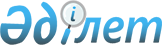 Қазақстан Республикасы Үкіметінің 2010 жылғы 2 ақпандағы № 60 қаулысына өзгерістер мен толықтырулар енгізу туралыҚазақстан Республикасы Үкіметінің 2010 жылғы 3 қыркүйектегі № 883 Қаулысы

      Қазақстан Республикасының Үкіметі ҚАУЛЫ ЕТЕДІ:



      1. «Қазақстан Республикасы Көлік және коммуникация министрлігінің 2010 - 2014 жылдарға арналған стратегиялық жоспары туралы» Қазақстан Республикасы Үкіметінің 2010 жылғы 2 ақпандағы № 60 қаулысына (Қазақстан Республикасының ПҮАЖ-ы, 2010 ж., № 9, 108-құжат) мынадай өзгерістер мен толықтырулар енгізілсін:



      көрсетілген қаулымен бекітілген Қазақстан Республикасы Көлік және коммуникация министрлігінің 2010 - 2014 жылдарға арналған стратегиялық жоспарында:



      «Ағымдағы жай-күйді талдау және тиісті қызмет салаларының (сфералардың) даму үрдістері» деген 2-бөлімде:

      «Негізгі инфрақұрылымдық жобалар» деген кесте мынадай редакцияда жазылсын:«

      «Стратегиялық бағыттары, мақсаттары, міндеттері, мақсатты индикаторлар және нәтиже көрсеткіштері» деген 3-бөлімде:



      «Қазақстан Республикасы транспорттық инфрақұрылым даму» деген 1-стратегиялық бағытта:



      1.1 -мақсатта:



      мынадай мазмұндағы 4-1) тармақшамен толықтырылсын:



      «4-1) 2015 жылға қарай көлік бойынша жалпы қосылған құнның өсуін 63 %-ға, 2008 ж. - « - », 2009 ж. - 8,3 %-ға, 2010 ж. - « - », 2011 ж. - « - », 2012 ж. - « - », 2013 ж. - « - », 2014 ж. - « - », 2015 ж. - 63 %-ға жеткізу үшін көлік-коммуникациялық кешеннің негізгі көрсеткіштерін ұлғайту»;

      1.1.1-міндетте:

      1)тармақшада:

      «2010» деген бағандағы «666» деген сандар «422» деген сандармен ауыстырылсын;

      «2011» деген бағандағы «229» деген сандар «1 045» деген сандармен ауыстырылсын;

      «2012» деген бағандағы «2 247» деген сандар «1 395» деген сандармен ауыстырылсын;

      «2014» деген бағандағы «2 874» деген сандар «2 774» деген сандармен ауыстырылсын;

      2) тармақшада:

      «2010» деген бағандағы «3 826» деген сандар «1 508» деген сандармен ауыстырылсын;

      «2011» деген бағандағы «3 291» деген сандар «2 460» деген сандармен ауыстырылсын;

      «2012» деген бағандағы «2 835» деген сандар «2 927» деген сандармен ауыстырылсын;

      «2013» деген бағандағы «4 966» деген сандар «5 187» деген сандармен ауыстырылсын;

      3) тармақшада:

      «2010» деген бағандағы «8 362» деген сандар «7 953» деген сандармен ауыстырылсын;

      «2011» деген бағандағы «8 591» деген сандар «8 898» деген сандармен ауыстырылсын;

      «2012» деген бағандағы «9 810» деген сандар «10 183» деген сандармен ауыстырылсын;

      «2013» деген бағандағы «11 387» деген сандар «11 937» деген сандармен ауыстырылсын;

      «2014» деген бағандағы «12 965» деген сандар «14 538» деген сандармен ауыстырылсын;

      4) тармақшада:

      «2010» деген бағандағы «104» деген сандар «116» деген сандармен ауыстырылсын;

      «2011» деген бағандағы «102» деген сандар «114» деген сандармен ауыстырылсын;

      «2012» деген бағандағы «98» деген сандар «112» деген сандармен ауыстырылсын;

      «2013» деген бағандағы «95» деген сандар «110» деген сандармен ауыстырылсын;

      «2014» деген бағандағы «90» деген сандар «108» деген сандармен ауыстырылсын;

      1.1.2-міндетте:

      «Салынған жаңа темір жолдар» деген жолда:

      «2010» бағандағы «14» деген сандар « - » деген белгімен ауыстырылсын;

      «2011» бағандағы «436» деген сандар «146» деген сандармен ауыстырылсын;



      мына:      деген жол алынып тасталсын;

      1.1.3-міндетте:



      2) тармақша мынадай редакцияда жазылсын:



      «2) Халықаралық әуе қатынастарының санын 2008 жылы - « - », 2009 жылы - « - », 2010 жылы - 6 бірлікке, 2011 жылы - 6 бірлікке, 2012 жылы - 11 бірлікке, 2013 жылы - 14 бірлікке, 2014 жылы - 16 бірлікке ұлғайту.»;



      3) тармақшада:

      «2010» деген бағандағы «90» деген сандар «94» деген сандармен ауыстырылсын;

      «2011» деген бағандағы «88» деген сандар «92» деген сандармен ауыстырылсын;

      «2012» деген бағандағы «89» деген сандар «90» деген сандармен ауыстырылсын;

      «2013» деген бағандағы «88» деген сандар «89» деген сандармен ауыстырылсын;

      «2014» деген бағандағы «87» деген сандар «88» деген сандармен ауыстырылсын;



      4) тармақшада:

      «2010» деген бағандағы «60» деген сандар «64» деген сандармен ауыстырылсын;

      «2011» деген бағандағы «59» деген сандар «62» деген сандармен ауыстырылсын;

      «2012» деген бағандағы «58» деген сандар «60» деген сандармен ауыстырылсын;

      «2013» деген бағандағы «57» деген сандар «58» деген сандармен ауыстырылсын;



      1.1.4-міндетте:



      1) тармақшада:

      «2013» деген бағандағы «25,5» деген сандар «13,5» деген сандармен ауыстырылсын;

      «2014» деген бағандағы «34» деген сандар «13,5» деген сандармен ауыстырылсын;



      2) тармақшада:

      «2010» деген бағандағы «94» деген сандар «109» деген сандармен ауыстырылсын;

      «2011» деген бағандағы «92» деген сандар «109» деген сандармен ауыстырылсын;

      «2012» деген бағандағы «90» деген сандар «108» деген сандармен ауыстырылсын;

      «2013» деген бағандағы «88» деген сандар «108» деген сандармен ауыстырылсын;

      «2014» деген бағандағы «86» деген сандар «107» деген сандармен ауыстырылсын;



      1.1.5-міндет алынып тасталсын;

      «Көлік процестерінің қауіпсіздігін қамтамасыз ету» деген 2-стратегиялық бағытта:



      2.1-мақсатта:

      3), 4), 5) тармақшалар алынып тасталсын;

      2.1.2-міндетте:



      2) тармақшада:

      «2010» деген бағандағы «5 848» деген сандар «4 913» деген сандармен ауыстырылсын;

      «2011» деген бағандағы «6 839» деген сандар «6 598» деген сандармен ауыстырылсын;

      «2012» деген бағандағы «8 720» деген сандар «7 883» деген сандармен ауыстырылсын;

      «2013» деген бағандағы «10 504» деген сандар «9 637» деген сандармен ауыстырылсын;

      «2014» деген бағандағы «13 175» деген сандар «12 238» деген сандармен ауыстырылсын;

      2.1.3-міндетте:

      1)тармақшада:

      «2010» деген бағандағы «4» деген сандар « - » деген белгімен ауыстырылсын;

      «2011» деген бағандағы «4» деген сандар « - » деген белгімен ауыстырылсын;



      2) тармақшада:

      «2010» деген бағандағы «600» деген сандар «300» деген сандармен ауыстырылсын;

      «2011» деген бағандағы «600» деген сандар «300» деген сандармен ауыстырылсын;

      «2012» деген бағандағы «600» деген сандар «300» деген сандармен ауыстырылсын;

      «2013» деген бағандағы «600» деген сандар «300» деген сандармен ауыстырылсын;

      «2014» деген бағандағы «600» деген сандар «300» деген сандармен ауыстырылсын;



      2.1.4-міндетте:



      1) тармақшада:

      «2010» деген бағандағы «1» деген сандар « - » деген белгімен ауыстырылсын;



      2) тармақша мынадай редакцияда жазылсын:



      «2) еуропалық авиациялық талаптардың нормаларын көздейтін азаматтық авиация саласындағы нормативтік құқықтық актілерге өзгерістер енгізу, 2008 ж. - « - », 2009 ж. - « - », 2010 жылы - 1 бірлікке, 2011 жылы - 2 бірлікке, 2012 жылы - 2 бірлікке, 2013 жылы - 2 бірлікке, 2014 жылы - 2 бірлікке.»;



      мынадай мазмұндағы 3-1) тармақшамен толықтырылсын:



      «3-1) сертификаттау және инспекциялық жұмыстар, 2008 жылы - « - », 2009 жылы - « - », 2010 жылы - « - » бірлікке, 2011 жылы - « - » бірлікке, 2012 жылы - 26 бірлікке, 2013 жылы - 26 бірлікке, 2014 жылы - 26 бірлікке.»;



      2.1.5-міндетте:



      1)тармақшада:

      «2010» деген бағандағы «4» деген сан « - » белгімен ауыстырылсын;

      «2011» деген бағандағы «4» деген сан « - » белгімен ауыстырылсын;



      2) тармақшада:

      «2010» деген бағандағы «2» деген сан « - » белгімен ауыстырылсын;

      «2014» деген бағандағы « - » деген белгі «2» деген санмен ауыстырылсын;



      3) тармақша алынып тасталсын;



      4) тармақшада:

      «2011» бағандағы «7» деген сан «6» деген санмен ауыстырылсын;

      «Қазақстан Республикасының транзит-көлік әлеуетін дамыту» деген 3-стратегиялық бағытта:



      3.1-мақсатта:



      1) тармақшада:

      «темір жол көлігі*» деген жол алынып тасталсын;

      «автокөлік*» деген жол алынып тасталсын;



      2) тармақшада:

      «темір жол көлігі*» деген жол алынып тасталсын;

      «азаматтық авиация*» деген жол алынып тасталсын;

      «автокөлік*» деген жол алынып тасталсын;



      3.1.1-міндетте:



      1) тармақша алынып тасталсын;

      ескертпедегі «*саланың субъектілерінің қаржы-шаруашылық жоспарына сәйкес» деген сөздер алынып тасталсын;



      «Функционалдық мүмкіндіктерді дамыту» деген 4-бөлімде:

      «Тәуекелдерді басқару» деген кіші бөлімде:



      мынадай мазмұндағы жиырмасыншы бөлікпен толықтырылсын:

      «Сондай-ақ көлік саласы шеңберінде ер адамдар мен әйелдердің ерекшелігін және гендерлік аспектілерін ескере отырып, олардың тең құқықтары мен тең мүмкіндіктері ойдағыдай іске асырылып жатқанын атап өткен жөн: Қазақстан Республикасы Көлік және коммуникация министрлігіндегі әйелдер саны қызметкерлердің нақты санының 40 %-ын құрайды.»;



      «Бюджеттік бағдарламалар» деген 6-бөлім осы қаулыға қосымшаға сәйкес жаңа редакцияда жазылсын.



      2. Осы қаулы қол қойылған күнінен бастап қолданысқа енгізіледі және ресми жариялануға тиіс.      Қазақстан Республикасының

      Премьер-Министрі                               К. Мәсімов

Қазақстан Республикасы 

Үкіметінің       

2010 жылғы 3 қыркүйектегі

№ 883 қаулысына    

қосымша         

6. Бюджеттік бағдарламалар Бюджеттік бағдарламаның нысаны 

Бюджеттік бағдарламаның нысаны 

Бюджеттік бағдарламаның нысаны 

Бюджеттік бағдарламаның нысаны 

Бюджеттік бағдарламаның нысаны 

Бюджеттік бағдарламаның нысаны 

Бюджеттік бағдарламаның нысаны  

Бюджеттік бағдарламаның нысаны  

Бюджеттік бағдарламаның нысаны 

Бюджеттік бағдарламаның нысаны  

Бюджеттік бағдарламаның нысаны 

Бюджеттік бағдарламаның нысаны  

Бюджеттік бағдарламаның нысаны  

Бюджеттік бағдарламаның нысаны 

Бюджеттік бағдарламаның нысаны 

Бюджеттік бағдарламаның нысаны 

Бюджеттік бағдарламаның нысаны  

Бюджеттік бағдарламаның нысаны 

Бюджеттік бағдарламаның нысаны 

Бюджеттік шығыстарды жинақтаумың теңге 

Қазақстан Республикасы Көлік және коммуникация министрлігінің бюджеттік бағдарламаларын (кіші бағдарламаларын) бөлу
					© 2012. Қазақстан Республикасы Әділет министрлігінің «Қазақстан Республикасының Заңнама және құқықтық ақпарат институты» ШЖҚ РМК
				Р/с №ЖобаларҰзындығы, кмҚұны, млрд. теңгеҚаржыландыру көзіІске асыру мерзіміТемір жол желілерін салуТемір жол желілерін салуТемір жол желілерін салуТемір жол желілерін салуТемір жол желілерін салуТемір жол желілерін салу1Өзен-Түрікменстанмен мемлекеттік шекара14665Республикалық бюджет және «ҚТЖ» ҰК» АҚ-тың қарыз қаражаты2009-20112Қорғас-Жетіген293,2165Республикалық бюджет және «ҚТЖ» ҰК» АҚ-тың меншікті және қарыз қаражаты2009-20123Ералиев-Құрық14,47,5Концессия2011-2013Электрлендірілген темір жолдаркм---392---Бюджеттік бағдарламаның әкімшісіҚазақстан Республикасы Көлік және коммуникация министрлігіҚазақстан Республикасы Көлік және коммуникация министрлігіҚазақстан Республикасы Көлік және коммуникация министрлігіҚазақстан Республикасы Көлік және коммуникация министрлігіҚазақстан Республикасы Көлік және коммуникация министрлігіҚазақстан Республикасы Көлік және коммуникация министрлігіҚазақстан Республикасы Көлік және коммуникация министрлігіБюджеттік бағдарлама001 «Көлік және коммуникация саласындағы саясатты қалыптастыру, үйлестіру және бақылау жөніндегі қызметтер»001 «Көлік және коммуникация саласындағы саясатты қалыптастыру, үйлестіру және бақылау жөніндегі қызметтер»001 «Көлік және коммуникация саласындағы саясатты қалыптастыру, үйлестіру және бақылау жөніндегі қызметтер»001 «Көлік және коммуникация саласындағы саясатты қалыптастыру, үйлестіру және бақылау жөніндегі қызметтер»001 «Көлік және коммуникация саласындағы саясатты қалыптастыру, үйлестіру және бақылау жөніндегі қызметтер»001 «Көлік және коммуникация саласындағы саясатты қалыптастыру, үйлестіру және бақылау жөніндегі қызметтер»001 «Көлік және коммуникация саласындағы саясатты қалыптастыру, үйлестіру және бақылау жөніндегі қызметтер»СипатыКөлік-коммуникация кешенінің мемлекеттік және салалық (секторалдық) даму бағдарламаларын әзірлеу: заңнаманы қолдануды жетілдіру бойынша заңнамалық актілер, ұсыныстар әзірлеу, сондай-ақ Министрліктің құзыретіне кіретін мәселелер бойынша нормативтік құқықтық актілерді, техникалық шарттарды және көлік-коммуникация кешені саласындағы өзге де нормативтерді әзірлеу және қабылдау; мемлекеттік мұқтаждықтар мен экономиканың тасымалдар мен коммуникациялардағы қажеттіліктерінің болжамдарын әзірлеу және уақтылы сапалы қамтамасыз ету; Үкіметтің шешімдері бойынша мемлекеттік үлестер және көлік-коммуникация кешені заңды тұлғаларының акциялар пакеттеріне иелік ету және пайдалануға байланысты функцияларды жүзеге асыру; лауазымдық міндеттерін тиімді орындау және кәсіби шеберлігін жетілдіру үшін ұсынылған біліктілік талаптарына сәйкес кәсіби қызмет шеңберіндегі білім беру бағдарламалары бойынша теориялық және тәжірибелік білімдерін, іскерлігі мен дағдысын жаңарту. Жүйелік-техникалық қызмет көрсету және жүйелік-есептеу техникасын жөндеу. Жергілікті-есептеу желісін, бағдарламалық өнімдердің ақпараттық жүйесін әкімшілендіру, сүйемелдеу.Көлік-коммуникация кешенінің мемлекеттік және салалық (секторалдық) даму бағдарламаларын әзірлеу: заңнаманы қолдануды жетілдіру бойынша заңнамалық актілер, ұсыныстар әзірлеу, сондай-ақ Министрліктің құзыретіне кіретін мәселелер бойынша нормативтік құқықтық актілерді, техникалық шарттарды және көлік-коммуникация кешені саласындағы өзге де нормативтерді әзірлеу және қабылдау; мемлекеттік мұқтаждықтар мен экономиканың тасымалдар мен коммуникациялардағы қажеттіліктерінің болжамдарын әзірлеу және уақтылы сапалы қамтамасыз ету; Үкіметтің шешімдері бойынша мемлекеттік үлестер және көлік-коммуникация кешені заңды тұлғаларының акциялар пакеттеріне иелік ету және пайдалануға байланысты функцияларды жүзеге асыру; лауазымдық міндеттерін тиімді орындау және кәсіби шеберлігін жетілдіру үшін ұсынылған біліктілік талаптарына сәйкес кәсіби қызмет шеңберіндегі білім беру бағдарламалары бойынша теориялық және тәжірибелік білімдерін, іскерлігі мен дағдысын жаңарту. Жүйелік-техникалық қызмет көрсету және жүйелік-есептеу техникасын жөндеу. Жергілікті-есептеу желісін, бағдарламалық өнімдердің ақпараттық жүйесін әкімшілендіру, сүйемелдеу.Көлік-коммуникация кешенінің мемлекеттік және салалық (секторалдық) даму бағдарламаларын әзірлеу: заңнаманы қолдануды жетілдіру бойынша заңнамалық актілер, ұсыныстар әзірлеу, сондай-ақ Министрліктің құзыретіне кіретін мәселелер бойынша нормативтік құқықтық актілерді, техникалық шарттарды және көлік-коммуникация кешені саласындағы өзге де нормативтерді әзірлеу және қабылдау; мемлекеттік мұқтаждықтар мен экономиканың тасымалдар мен коммуникациялардағы қажеттіліктерінің болжамдарын әзірлеу және уақтылы сапалы қамтамасыз ету; Үкіметтің шешімдері бойынша мемлекеттік үлестер және көлік-коммуникация кешені заңды тұлғаларының акциялар пакеттеріне иелік ету және пайдалануға байланысты функцияларды жүзеге асыру; лауазымдық міндеттерін тиімді орындау және кәсіби шеберлігін жетілдіру үшін ұсынылған біліктілік талаптарына сәйкес кәсіби қызмет шеңберіндегі білім беру бағдарламалары бойынша теориялық және тәжірибелік білімдерін, іскерлігі мен дағдысын жаңарту. Жүйелік-техникалық қызмет көрсету және жүйелік-есептеу техникасын жөндеу. Жергілікті-есептеу желісін, бағдарламалық өнімдердің ақпараттық жүйесін әкімшілендіру, сүйемелдеу.Көлік-коммуникация кешенінің мемлекеттік және салалық (секторалдық) даму бағдарламаларын әзірлеу: заңнаманы қолдануды жетілдіру бойынша заңнамалық актілер, ұсыныстар әзірлеу, сондай-ақ Министрліктің құзыретіне кіретін мәселелер бойынша нормативтік құқықтық актілерді, техникалық шарттарды және көлік-коммуникация кешені саласындағы өзге де нормативтерді әзірлеу және қабылдау; мемлекеттік мұқтаждықтар мен экономиканың тасымалдар мен коммуникациялардағы қажеттіліктерінің болжамдарын әзірлеу және уақтылы сапалы қамтамасыз ету; Үкіметтің шешімдері бойынша мемлекеттік үлестер және көлік-коммуникация кешені заңды тұлғаларының акциялар пакеттеріне иелік ету және пайдалануға байланысты функцияларды жүзеге асыру; лауазымдық міндеттерін тиімді орындау және кәсіби шеберлігін жетілдіру үшін ұсынылған біліктілік талаптарына сәйкес кәсіби қызмет шеңберіндегі білім беру бағдарламалары бойынша теориялық және тәжірибелік білімдерін, іскерлігі мен дағдысын жаңарту. Жүйелік-техникалық қызмет көрсету және жүйелік-есептеу техникасын жөндеу. Жергілікті-есептеу желісін, бағдарламалық өнімдердің ақпараттық жүйесін әкімшілендіру, сүйемелдеу.Көлік-коммуникация кешенінің мемлекеттік және салалық (секторалдық) даму бағдарламаларын әзірлеу: заңнаманы қолдануды жетілдіру бойынша заңнамалық актілер, ұсыныстар әзірлеу, сондай-ақ Министрліктің құзыретіне кіретін мәселелер бойынша нормативтік құқықтық актілерді, техникалық шарттарды және көлік-коммуникация кешені саласындағы өзге де нормативтерді әзірлеу және қабылдау; мемлекеттік мұқтаждықтар мен экономиканың тасымалдар мен коммуникациялардағы қажеттіліктерінің болжамдарын әзірлеу және уақтылы сапалы қамтамасыз ету; Үкіметтің шешімдері бойынша мемлекеттік үлестер және көлік-коммуникация кешені заңды тұлғаларының акциялар пакеттеріне иелік ету және пайдалануға байланысты функцияларды жүзеге асыру; лауазымдық міндеттерін тиімді орындау және кәсіби шеберлігін жетілдіру үшін ұсынылған біліктілік талаптарына сәйкес кәсіби қызмет шеңберіндегі білім беру бағдарламалары бойынша теориялық және тәжірибелік білімдерін, іскерлігі мен дағдысын жаңарту. Жүйелік-техникалық қызмет көрсету және жүйелік-есептеу техникасын жөндеу. Жергілікті-есептеу желісін, бағдарламалық өнімдердің ақпараттық жүйесін әкімшілендіру, сүйемелдеу.Көлік-коммуникация кешенінің мемлекеттік және салалық (секторалдық) даму бағдарламаларын әзірлеу: заңнаманы қолдануды жетілдіру бойынша заңнамалық актілер, ұсыныстар әзірлеу, сондай-ақ Министрліктің құзыретіне кіретін мәселелер бойынша нормативтік құқықтық актілерді, техникалық шарттарды және көлік-коммуникация кешені саласындағы өзге де нормативтерді әзірлеу және қабылдау; мемлекеттік мұқтаждықтар мен экономиканың тасымалдар мен коммуникациялардағы қажеттіліктерінің болжамдарын әзірлеу және уақтылы сапалы қамтамасыз ету; Үкіметтің шешімдері бойынша мемлекеттік үлестер және көлік-коммуникация кешені заңды тұлғаларының акциялар пакеттеріне иелік ету және пайдалануға байланысты функцияларды жүзеге асыру; лауазымдық міндеттерін тиімді орындау және кәсіби шеберлігін жетілдіру үшін ұсынылған біліктілік талаптарына сәйкес кәсіби қызмет шеңберіндегі білім беру бағдарламалары бойынша теориялық және тәжірибелік білімдерін, іскерлігі мен дағдысын жаңарту. Жүйелік-техникалық қызмет көрсету және жүйелік-есептеу техникасын жөндеу. Жергілікті-есептеу желісін, бағдарламалық өнімдердің ақпараттық жүйесін әкімшілендіру, сүйемелдеу.Көлік-коммуникация кешенінің мемлекеттік және салалық (секторалдық) даму бағдарламаларын әзірлеу: заңнаманы қолдануды жетілдіру бойынша заңнамалық актілер, ұсыныстар әзірлеу, сондай-ақ Министрліктің құзыретіне кіретін мәселелер бойынша нормативтік құқықтық актілерді, техникалық шарттарды және көлік-коммуникация кешені саласындағы өзге де нормативтерді әзірлеу және қабылдау; мемлекеттік мұқтаждықтар мен экономиканың тасымалдар мен коммуникациялардағы қажеттіліктерінің болжамдарын әзірлеу және уақтылы сапалы қамтамасыз ету; Үкіметтің шешімдері бойынша мемлекеттік үлестер және көлік-коммуникация кешені заңды тұлғаларының акциялар пакеттеріне иелік ету және пайдалануға байланысты функцияларды жүзеге асыру; лауазымдық міндеттерін тиімді орындау және кәсіби шеберлігін жетілдіру үшін ұсынылған біліктілік талаптарына сәйкес кәсіби қызмет шеңберіндегі білім беру бағдарламалары бойынша теориялық және тәжірибелік білімдерін, іскерлігі мен дағдысын жаңарту. Жүйелік-техникалық қызмет көрсету және жүйелік-есептеу техникасын жөндеу. Жергілікті-есептеу желісін, бағдарламалық өнімдердің ақпараттық жүйесін әкімшілендіру, сүйемелдеу.КөрсеткіштерКөрсеткіштерКөрсеткіштерКөрсеткіштерКөрсеткіштерКөрсеткіштерКөрсеткіштерКөрсеткіштерАтауыӨлшем бірлігіЕсепті кезеңЕсепті кезеңЖоспарлы кезеңЖоспарлы кезеңЖоспарлы кезеңАтауыӨлшем бірлігі2008 жыл2009 жыл2010 жыл2011 жыл2012 жыл1. Қазақстан Республикасы Көлік және коммуникация министрлігі мен оның аумақтық органдарының қызметін үйлестіру1. Қазақстан Республикасы Көлік және коммуникация министрлігі мен оның аумақтық органдарының қызметін үйлестіру1. Қазақстан Республикасы Көлік және коммуникация министрлігі мен оның аумақтық органдарының қызметін үйлестіру1. Қазақстан Республикасы Көлік және коммуникация министрлігі мен оның аумақтық органдарының қызметін үйлестіру1. Қазақстан Республикасы Көлік және коммуникация министрлігі мен оның аумақтық органдарының қызметін үйлестіру1. Қазақстан Республикасы Көлік және коммуникация министрлігі мен оның аумақтық органдарының қызметін үйлестіру1. Қазақстан Республикасы Көлік және коммуникация министрлігі мен оның аумақтық органдарының қызметін үйлестіру1. Қазақстан Республикасы Көлік және коммуникация министрлігі мен оның аумақтық органдарының қызметін үйлестіруСтратегиялық бағыт1. Қазақстан Республикасының көлік инфрақұрылымын дамытуМақсат1.1. Көлік-коммуникация кешенінің озыңқы қарқынмен дамуына қол жеткізуМіндеттер1.1.5. Көлік саласындағы іскерлік белсенділіктің артуына жәрдемдесу және инвестициялық климатты жақсартуСандық көрсеткіштерОрталық басқару аппаратын және аумақтық бөлімшелерді ұстауадам13601360134913491349Сапа көрсеткіштеріТиімділік көрсеткіштеріНәтиже көрсеткіштеріҚойылған міндеттер мен тапсырмаларды тиімді орындау%1001001001001002. Мемлекеттік қызметкерлердің біліктілігін арттыру жөніндегі қызметтер2. Мемлекеттік қызметкерлердің біліктілігін арттыру жөніндегі қызметтер2. Мемлекеттік қызметкерлердің біліктілігін арттыру жөніндегі қызметтер2. Мемлекеттік қызметкерлердің біліктілігін арттыру жөніндегі қызметтер2. Мемлекеттік қызметкерлердің біліктілігін арттыру жөніндегі қызметтер2. Мемлекеттік қызметкерлердің біліктілігін арттыру жөніндегі қызметтер2. Мемлекеттік қызметкерлердің біліктілігін арттыру жөніндегі қызметтер2. Мемлекеттік қызметкерлердің біліктілігін арттыру жөніндегі қызметтерСтратегиялық бағыт1. Қазақстан Республикасының көлік инфрақұрылымын дамытуМақсат1.1. Көлік-коммуникация кешенінің озыңқы қарқынмен дамуына қол жеткізуМіндеттер1.1.5. Көлік саласындағы іскерлік белсенділіктің артуына жәрдемдесу және инвестициялық климатты жақсартуСандық көрсеткіштерБіліктілігін арттырған, мемлекеттік тілді және шет тілдерін оқыған мемлекеттік қызметшілердің саны.адам260260 260260273Сандық көрсеткіштерБіліктілігін арттырған, мемлекеттік тілді және шет тілдерін оқыған мемлекеттік қызметшілердің үлес салмағы%1919191920Сапа көрсеткіштеріТиімділік көрсеткіштеріНәтиже көрсеткіштеріКөлік және коммуникация саласындағы мемлекеттік саясатты іске асыру үшін жүктелген міндеттер мен тапсырмаларды барынша тиімді орындауға қол жеткізу%100100100100100Бағдарламаны іске асыруға шығыстар арналғанмың теңге1 884 5072 175 9772 475 9532 761 9423 184 422Бюджеттік бағдарламаның әкімшісіҚазақстан Республикасы Көлік және коммуникация министрлігіҚазақстан Республикасы Көлік және коммуникация министрлігіҚазақстан Республикасы Көлік және коммуникация министрлігіҚазақстан Республикасы Көлік және коммуникация министрлігіҚазақстан Республикасы Көлік және коммуникация министрлігіҚазақстан Республикасы Көлік және коммуникация министрлігіҚазақстан Республикасы Көлік және коммуникация министрлігіБюджеттік бағдарлама (кіші бағдарлама)002 «Республикалық деңгейде автомобиль жолдарын дамыту»002 «Республикалық деңгейде автомобиль жолдарын дамыту»002 «Республикалық деңгейде автомобиль жолдарын дамыту»002 «Республикалық деңгейде автомобиль жолдарын дамыту»002 «Республикалық деңгейде автомобиль жолдарын дамыту»002 «Республикалық деңгейде автомобиль жолдарын дамыту»002 «Республикалық деңгейде автомобиль жолдарын дамыту»СипатыКөлік құралдарының үздіксіз және қауіпсіз өтуі үшін қазіргі заманғы талаптарға жауап беретін республикалық маңызы бар автомобиль жолдарының желілерін қайта қалпына келтіру және дамытуКөлік құралдарының үздіксіз және қауіпсіз өтуі үшін қазіргі заманғы талаптарға жауап беретін республикалық маңызы бар автомобиль жолдарының желілерін қайта қалпына келтіру және дамытуКөлік құралдарының үздіксіз және қауіпсіз өтуі үшін қазіргі заманғы талаптарға жауап беретін республикалық маңызы бар автомобиль жолдарының желілерін қайта қалпына келтіру және дамытуКөлік құралдарының үздіксіз және қауіпсіз өтуі үшін қазіргі заманғы талаптарға жауап беретін республикалық маңызы бар автомобиль жолдарының желілерін қайта қалпына келтіру және дамытуКөлік құралдарының үздіксіз және қауіпсіз өтуі үшін қазіргі заманғы талаптарға жауап беретін республикалық маңызы бар автомобиль жолдарының желілерін қайта қалпына келтіру және дамытуКөлік құралдарының үздіксіз және қауіпсіз өтуі үшін қазіргі заманғы талаптарға жауап беретін республикалық маңызы бар автомобиль жолдарының желілерін қайта қалпына келтіру және дамытуКөлік құралдарының үздіксіз және қауіпсіз өтуі үшін қазіргі заманғы талаптарға жауап беретін республикалық маңызы бар автомобиль жолдарының желілерін қайта қалпына келтіру және дамытуСтратегиялық бағыт1. Қазақстан Республикасының көлік инфрақұрылымын дамыту1. Қазақстан Республикасының көлік инфрақұрылымын дамыту1. Қазақстан Республикасының көлік инфрақұрылымын дамыту1. Қазақстан Республикасының көлік инфрақұрылымын дамыту1. Қазақстан Республикасының көлік инфрақұрылымын дамыту1. Қазақстан Республикасының көлік инфрақұрылымын дамыту1. Қазақстан Республикасының көлік инфрақұрылымын дамытуМақсат1.1. Көлік-коммуникация кешенінің озыңқы қарқынмен дамуына кол жеткізу1.1. Көлік-коммуникация кешенінің озыңқы қарқынмен дамуына кол жеткізу1.1. Көлік-коммуникация кешенінің озыңқы қарқынмен дамуына кол жеткізу1.1. Көлік-коммуникация кешенінің озыңқы қарқынмен дамуына кол жеткізу1.1. Көлік-коммуникация кешенінің озыңқы қарқынмен дамуына кол жеткізу1.1. Көлік-коммуникация кешенінің озыңқы қарқынмен дамуына кол жеткізу1.1. Көлік-коммуникация кешенінің озыңқы қарқынмен дамуына кол жеткізуМіндеттер1.1.1. Автожол саласы инфрақұрылымының даму деңгейін арттыру1.1.1. Автожол саласы инфрақұрылымының даму деңгейін арттыру1.1.1. Автожол саласы инфрақұрылымының даму деңгейін арттыру1.1.1. Автожол саласы инфрақұрылымының даму деңгейін арттыру1.1.1. Автожол саласы инфрақұрылымының даму деңгейін арттыру1.1.1. Автожол саласы инфрақұрылымының даму деңгейін арттыру1.1.1. Автожол саласы инфрақұрылымының даму деңгейін арттыруКөрсеткіштерКөрсеткіштерКөрсеткіштерКөрсеткіштерКөрсеткіштерКөрсеткіштерКөрсеткіштерКөрсеткіштерАтауыӨлшем бірлігіЕсепті кезеңЕсепті кезеңЖоспарлы кезеңЖоспарлы кезеңЖоспарлы кезеңАтауыӨлшем бірлігі2008 жыл2009 жыл2010 жыл2011 жыл2012 жылСандық көрсеткіштерРеспубликалық маңызы бар автомобиль жолдарында жол-құрылыс жұмыстарын жүргізукм719700631516983Сапа көрсеткіштеріТиімділік көрсеткіштеріНәтиже көрсеткіштеріРеспубликалық және халықаралық қатынастағы автожолдар объектілерін уақтылы пайдалануға берукм5794883389451 285Бағдарламаны іске асыру шығыстарымың теңге85 351 84679 768 823153 878 698204 784 942230 322 746Бюджеттік бағдарламаның әкімшісіҚазақстан Республикасы Көлік және коммуникация министрлігіҚазақстан Республикасы Көлік және коммуникация министрлігіҚазақстан Республикасы Көлік және коммуникация министрлігіҚазақстан Республикасы Көлік және коммуникация министрлігіҚазақстан Республикасы Көлік және коммуникация министрлігіҚазақстан Республикасы Көлік және коммуникация министрлігіҚазақстан Республикасы Көлік және коммуникация министрлігіБюджеттік бағдарлама (кіші бағдарлама)003 «Республикалық маңызы бар автожолдарды күрделі, орташа және ағымдағы жөндеу, ұстау, көгалдандыру, диагностикалау және аспаптық құралдармен тексеру»003 «Республикалық маңызы бар автожолдарды күрделі, орташа және ағымдағы жөндеу, ұстау, көгалдандыру, диагностикалау және аспаптық құралдармен тексеру»003 «Республикалық маңызы бар автожолдарды күрделі, орташа және ағымдағы жөндеу, ұстау, көгалдандыру, диагностикалау және аспаптық құралдармен тексеру»003 «Республикалық маңызы бар автожолдарды күрделі, орташа және ағымдағы жөндеу, ұстау, көгалдандыру, диагностикалау және аспаптық құралдармен тексеру»003 «Республикалық маңызы бар автожолдарды күрделі, орташа және ағымдағы жөндеу, ұстау, көгалдандыру, диагностикалау және аспаптық құралдармен тексеру»003 «Республикалық маңызы бар автожолдарды күрделі, орташа және ағымдағы жөндеу, ұстау, көгалдандыру, диагностикалау және аспаптық құралдармен тексеру»003 «Республикалық маңызы бар автожолдарды күрделі, орташа және ағымдағы жөндеу, ұстау, көгалдандыру, диагностикалау және аспаптық құралдармен тексеру»СипатыРеспубликалық маңызы бар автомобиль жолдары мен көпірлерге күрделі, орташа және ағымдағы жөндеу жұмыстарын жүргізу, көгалдандыру, ұстау, пайдалануды басқару, жолдар мен көпірлерді күрделі жөндеу бойынша жобалау-іздестіру жұмыстары мен мемлекеттік сараптамадан өтуРеспубликалық маңызы бар автомобиль жолдары мен көпірлерге күрделі, орташа және ағымдағы жөндеу жұмыстарын жүргізу, көгалдандыру, ұстау, пайдалануды басқару, жолдар мен көпірлерді күрделі жөндеу бойынша жобалау-іздестіру жұмыстары мен мемлекеттік сараптамадан өтуРеспубликалық маңызы бар автомобиль жолдары мен көпірлерге күрделі, орташа және ағымдағы жөндеу жұмыстарын жүргізу, көгалдандыру, ұстау, пайдалануды басқару, жолдар мен көпірлерді күрделі жөндеу бойынша жобалау-іздестіру жұмыстары мен мемлекеттік сараптамадан өтуРеспубликалық маңызы бар автомобиль жолдары мен көпірлерге күрделі, орташа және ағымдағы жөндеу жұмыстарын жүргізу, көгалдандыру, ұстау, пайдалануды басқару, жолдар мен көпірлерді күрделі жөндеу бойынша жобалау-іздестіру жұмыстары мен мемлекеттік сараптамадан өтуРеспубликалық маңызы бар автомобиль жолдары мен көпірлерге күрделі, орташа және ағымдағы жөндеу жұмыстарын жүргізу, көгалдандыру, ұстау, пайдалануды басқару, жолдар мен көпірлерді күрделі жөндеу бойынша жобалау-іздестіру жұмыстары мен мемлекеттік сараптамадан өтуРеспубликалық маңызы бар автомобиль жолдары мен көпірлерге күрделі, орташа және ағымдағы жөндеу жұмыстарын жүргізу, көгалдандыру, ұстау, пайдалануды басқару, жолдар мен көпірлерді күрделі жөндеу бойынша жобалау-іздестіру жұмыстары мен мемлекеттік сараптамадан өтуРеспубликалық маңызы бар автомобиль жолдары мен көпірлерге күрделі, орташа және ағымдағы жөндеу жұмыстарын жүргізу, көгалдандыру, ұстау, пайдалануды басқару, жолдар мен көпірлерді күрделі жөндеу бойынша жобалау-іздестіру жұмыстары мен мемлекеттік сараптамадан өтуСтратегиялық бағыт1. Қазақстан Республикасының көлік инфрақұрылымын дамыту1. Қазақстан Республикасының көлік инфрақұрылымын дамыту1. Қазақстан Республикасының көлік инфрақұрылымын дамыту1. Қазақстан Республикасының көлік инфрақұрылымын дамыту1. Қазақстан Республикасының көлік инфрақұрылымын дамыту1. Қазақстан Республикасының көлік инфрақұрылымын дамыту1. Қазақстан Республикасының көлік инфрақұрылымын дамытуМақсат1.1. Көлік-коммуникация кешенінің озыңқы қарқынымен дамуына қол жеткізу1.1. Көлік-коммуникация кешенінің озыңқы қарқынымен дамуына қол жеткізу1.1. Көлік-коммуникация кешенінің озыңқы қарқынымен дамуына қол жеткізу1.1. Көлік-коммуникация кешенінің озыңқы қарқынымен дамуына қол жеткізу1.1. Көлік-коммуникация кешенінің озыңқы қарқынымен дамуына қол жеткізу1.1. Көлік-коммуникация кешенінің озыңқы қарқынымен дамуына қол жеткізу1.1. Көлік-коммуникация кешенінің озыңқы қарқынымен дамуына қол жеткізуМіндеттер1.1.1. Автожол саласы инфрақұрылымының даму деңгейін арттыру1.1.1. Автожол саласы инфрақұрылымының даму деңгейін арттыру1.1.1. Автожол саласы инфрақұрылымының даму деңгейін арттыру1.1.1. Автожол саласы инфрақұрылымының даму деңгейін арттыру1.1.1. Автожол саласы инфрақұрылымының даму деңгейін арттыру1.1.1. Автожол саласы инфрақұрылымының даму деңгейін арттыру1.1.1. Автожол саласы инфрақұрылымының даму деңгейін арттыруКөрсеткіштерКөрсеткіштерКөрсеткіштерКөрсеткіштерКөрсеткіштерКөрсеткіштерКөрсеткіштерКөрсеткіштерАтауыӨлшем бірлігіЕсепті кезеңЕсепті кезеңЖоспарлы кезеңЖоспарлы кезеңЖоспарлы кезеңАтауыӨлшем бірлігі2008 жыл2009 жыл2010 жыл2011 жыл2012 жылСандық көрсеткіштерРеспубликалық маңызы бар автомобиль жолдарында жол-құрылыс жұмыстарын жүргізукм1 5351 2908771 4301 510Сапа көрсеткіштеріТиімділік көрсеткіштері1 шақырымға арналған шығындармлн. теңге13,016,4221920Нәтиже көрсеткіштеріРеспубликалық маңызы бар жолдардың жөнделгенікм1 5351 2908771 4301 510Бағдарламаны іске асыруға шығыстар арналғанмың теңге20 376 91621 318 09720 000 00025 000 00027 000 000Бюджеттік бағдарламаның әкімшісіҚазақстан Республикасы Көлік және коммуникация министрлігіҚазақстан Республикасы Көлік және коммуникация министрлігіҚазақстан Республикасы Көлік және коммуникация министрлігіҚазақстан Республикасы Көлік және коммуникация министрлігіҚазақстан Республикасы Көлік және коммуникация министрлігіҚазақстан Республикасы Көлік және коммуникация министрлігіҚазақстан Республикасы Көлік және коммуникация министрлігіБюджеттік бағдарлама (кіші бағдарлама)004 «Әуе кемелерінің ұшу қауіпсіздігін қамтамасыз ету»004 «Әуе кемелерінің ұшу қауіпсіздігін қамтамасыз ету»004 «Әуе кемелерінің ұшу қауіпсіздігін қамтамасыз ету»004 «Әуе кемелерінің ұшу қауіпсіздігін қамтамасыз ету»004 «Әуе кемелерінің ұшу қауіпсіздігін қамтамасыз ету»004 «Әуе кемелерінің ұшу қауіпсіздігін қамтамасыз ету»004 «Әуе кемелерінің ұшу қауіпсіздігін қамтамасыз ету»СипатыАзаматтық авиация саласындағы сертификаттау мен инспекциялау жөніндегі жұмыстарға «ҰҚО» ЕМК тартуАзаматтық авиация саласындағы сертификаттау мен инспекциялау жөніндегі жұмыстарға «ҰҚО» ЕМК тартуАзаматтық авиация саласындағы сертификаттау мен инспекциялау жөніндегі жұмыстарға «ҰҚО» ЕМК тартуАзаматтық авиация саласындағы сертификаттау мен инспекциялау жөніндегі жұмыстарға «ҰҚО» ЕМК тартуАзаматтық авиация саласындағы сертификаттау мен инспекциялау жөніндегі жұмыстарға «ҰҚО» ЕМК тартуАзаматтық авиация саласындағы сертификаттау мен инспекциялау жөніндегі жұмыстарға «ҰҚО» ЕМК тартуАзаматтық авиация саласындағы сертификаттау мен инспекциялау жөніндегі жұмыстарға «ҰҚО» ЕМК тартуСтратегиялық бағыт2. Көлік процестерінің қауіпсіздігін қамтамасыз ету2. Көлік процестерінің қауіпсіздігін қамтамасыз ету2. Көлік процестерінің қауіпсіздігін қамтамасыз ету2. Көлік процестерінің қауіпсіздігін қамтамасыз ету2. Көлік процестерінің қауіпсіздігін қамтамасыз ету2. Көлік процестерінің қауіпсіздігін қамтамасыз ету2. Көлік процестерінің қауіпсіздігін қамтамасыз етуМақсат2.1. Жолаушылар мен жүкті көліктің барлық түрінде тасымалдау жағдайының қауіпсіздігін қамтамасыз ету2.1. Жолаушылар мен жүкті көліктің барлық түрінде тасымалдау жағдайының қауіпсіздігін қамтамасыз ету2.1. Жолаушылар мен жүкті көліктің барлық түрінде тасымалдау жағдайының қауіпсіздігін қамтамасыз ету2.1. Жолаушылар мен жүкті көліктің барлық түрінде тасымалдау жағдайының қауіпсіздігін қамтамасыз ету2.1. Жолаушылар мен жүкті көліктің барлық түрінде тасымалдау жағдайының қауіпсіздігін қамтамасыз ету2.1. Жолаушылар мен жүкті көліктің барлық түрінде тасымалдау жағдайының қауіпсіздігін қамтамасыз ету2.1. Жолаушылар мен жүкті көліктің барлық түрінде тасымалдау жағдайының қауіпсіздігін қамтамасыз етуМіндеттер2.1.4. Азаматтық авиацияда қауіпсіздікті арттыру2.1.4. Азаматтық авиацияда қауіпсіздікті арттыру2.1.4. Азаматтық авиацияда қауіпсіздікті арттыру2.1.4. Азаматтық авиацияда қауіпсіздікті арттыру2.1.4. Азаматтық авиацияда қауіпсіздікті арттыру2.1.4. Азаматтық авиацияда қауіпсіздікті арттыру2.1.4. Азаматтық авиацияда қауіпсіздікті арттыруКөрсеткіштерКөрсеткіштерКөрсеткіштерКөрсеткіштерКөрсеткіштерКөрсеткіштерКөрсеткіштерКөрсеткіштерАтауыӨлшем бірлігіЕсепті кезеңЕсепті кезеңЖоспарлы кезеңЖоспарлы кезеңЖоспарлы кезеңАтауыӨлшем бірлігі2008 жыл2009 жыл2010 жыл2011 жыл2012 жылСандық көрсеткіштерСертификациялық және инспекциялық жұмыстар,

соның ішінде:бірлікСандық көрсеткіштер- авиакомпаниялардабірлік262626Сандық көрсеткіштер- әуежайлардабірлік202020Сандық көрсеткіштер- ұшақтарбірлік217217217Тиімділік көрсеткіштеріНәтиже көрсеткіштеріСертификациялық және инспекциялық жұмыстарбірлік00178178178Бағдарламаны іске асыруға шығыстар арналғанмың теңге00290 20100Бюджеттік бағдарламаның әкімшісіҚазақстан Республикасы Көлік және коммуникация министрлігіҚазақстан Республикасы Көлік және коммуникация министрлігіҚазақстан Республикасы Көлік және коммуникация министрлігіҚазақстан Республикасы Көлік және коммуникация министрлігіҚазақстан Республикасы Көлік және коммуникация министрлігіҚазақстан Республикасы Көлік және коммуникация министрлігіҚазақстан Республикасы Көлік және коммуникация министрлігіБюджеттік бағдарлама (кіші бағдарлама)005 «Су жолдарының кеме жүретін жағдайда болуын қамтамасыз ету және шлюздерді ұстау»005 «Су жолдарының кеме жүретін жағдайда болуын қамтамасыз ету және шлюздерді ұстау»005 «Су жолдарының кеме жүретін жағдайда болуын қамтамасыз ету және шлюздерді ұстау»005 «Су жолдарының кеме жүретін жағдайда болуын қамтамасыз ету және шлюздерді ұстау»005 «Су жолдарының кеме жүретін жағдайда болуын қамтамасыз ету және шлюздерді ұстау»005 «Су жолдарының кеме жүретін жағдайда болуын қамтамасыз ету және шлюздерді ұстау»005 «Су жолдарының кеме жүретін жағдайда болуын қамтамасыз ету және шлюздерді ұстау»СипатыІшкі су жолдарындағы кеме қатынасының қауіпсіздігін қамтамасыз ету.

Навигациялық жабдықтар белгілерін кою (алу) және күтіп ұстау арқылы кеме жүруінің кепілдендірілген өлшемдерін қамтамасыз ету: түбін тереңдету (жерді қарпу), түзету, түбін тазарту және трал жұмыстарын орындау; кеме жүретін гидротехникалық құрылыстарды (шлюздерді) қауіпсіз жұмыс жағдайында ұстауІшкі су жолдарындағы кеме қатынасының қауіпсіздігін қамтамасыз ету.

Навигациялық жабдықтар белгілерін кою (алу) және күтіп ұстау арқылы кеме жүруінің кепілдендірілген өлшемдерін қамтамасыз ету: түбін тереңдету (жерді қарпу), түзету, түбін тазарту және трал жұмыстарын орындау; кеме жүретін гидротехникалық құрылыстарды (шлюздерді) қауіпсіз жұмыс жағдайында ұстауІшкі су жолдарындағы кеме қатынасының қауіпсіздігін қамтамасыз ету.

Навигациялық жабдықтар белгілерін кою (алу) және күтіп ұстау арқылы кеме жүруінің кепілдендірілген өлшемдерін қамтамасыз ету: түбін тереңдету (жерді қарпу), түзету, түбін тазарту және трал жұмыстарын орындау; кеме жүретін гидротехникалық құрылыстарды (шлюздерді) қауіпсіз жұмыс жағдайында ұстауІшкі су жолдарындағы кеме қатынасының қауіпсіздігін қамтамасыз ету.

Навигациялық жабдықтар белгілерін кою (алу) және күтіп ұстау арқылы кеме жүруінің кепілдендірілген өлшемдерін қамтамасыз ету: түбін тереңдету (жерді қарпу), түзету, түбін тазарту және трал жұмыстарын орындау; кеме жүретін гидротехникалық құрылыстарды (шлюздерді) қауіпсіз жұмыс жағдайында ұстауІшкі су жолдарындағы кеме қатынасының қауіпсіздігін қамтамасыз ету.

Навигациялық жабдықтар белгілерін кою (алу) және күтіп ұстау арқылы кеме жүруінің кепілдендірілген өлшемдерін қамтамасыз ету: түбін тереңдету (жерді қарпу), түзету, түбін тазарту және трал жұмыстарын орындау; кеме жүретін гидротехникалық құрылыстарды (шлюздерді) қауіпсіз жұмыс жағдайында ұстауІшкі су жолдарындағы кеме қатынасының қауіпсіздігін қамтамасыз ету.

Навигациялық жабдықтар белгілерін кою (алу) және күтіп ұстау арқылы кеме жүруінің кепілдендірілген өлшемдерін қамтамасыз ету: түбін тереңдету (жерді қарпу), түзету, түбін тазарту және трал жұмыстарын орындау; кеме жүретін гидротехникалық құрылыстарды (шлюздерді) қауіпсіз жұмыс жағдайында ұстауІшкі су жолдарындағы кеме қатынасының қауіпсіздігін қамтамасыз ету.

Навигациялық жабдықтар белгілерін кою (алу) және күтіп ұстау арқылы кеме жүруінің кепілдендірілген өлшемдерін қамтамасыз ету: түбін тереңдету (жерді қарпу), түзету, түбін тазарту және трал жұмыстарын орындау; кеме жүретін гидротехникалық құрылыстарды (шлюздерді) қауіпсіз жұмыс жағдайында ұстауСтратегиялық бағыт1. Қазақстан Республикасының көлік инфрақұрылымын дамыту1. Қазақстан Республикасының көлік инфрақұрылымын дамыту1. Қазақстан Республикасының көлік инфрақұрылымын дамыту1. Қазақстан Республикасының көлік инфрақұрылымын дамыту1. Қазақстан Республикасының көлік инфрақұрылымын дамыту1. Қазақстан Республикасының көлік инфрақұрылымын дамыту1. Қазақстан Республикасының көлік инфрақұрылымын дамытуМақсат1.1. Көлік-коммуникация кешенінің озыңқы қарқынмен дамуына қол жеткізу1.1. Көлік-коммуникация кешенінің озыңқы қарқынмен дамуына қол жеткізу1.1. Көлік-коммуникация кешенінің озыңқы қарқынмен дамуына қол жеткізу1.1. Көлік-коммуникация кешенінің озыңқы қарқынмен дамуына қол жеткізу1.1. Көлік-коммуникация кешенінің озыңқы қарқынмен дамуына қол жеткізу1.1. Көлік-коммуникация кешенінің озыңқы қарқынмен дамуына қол жеткізу1.1. Көлік-коммуникация кешенінің озыңқы қарқынмен дамуына қол жеткізуМіндеттер1.1.4. Су көлігі саласы инфрақұрылымының даму деңгейін арттыру1.1.4. Су көлігі саласы инфрақұрылымының даму деңгейін арттыру1.1.4. Су көлігі саласы инфрақұрылымының даму деңгейін арттыру1.1.4. Су көлігі саласы инфрақұрылымының даму деңгейін арттыру1.1.4. Су көлігі саласы инфрақұрылымының даму деңгейін арттыру1.1.4. Су көлігі саласы инфрақұрылымының даму деңгейін арттыру1.1.4. Су көлігі саласы инфрақұрылымының даму деңгейін арттыруКөрсеткіштерКөрсеткіштерКөрсеткіштерКөрсеткіштерКөрсеткіштерКөрсеткіштерКөрсеткіштерКөрсеткіштерАтауыӨлшем бірлігіЕсепті кезеңЕсепті кезеңЖоспарлы кезеңЖоспарлы кезеңЖоспарлы кезеңАтауыӨлшем бірлігі2008 жыл2009 жыл2010 жыл2011 жыл2012 жылСандық көрсеткіштернавигациялық жабдықтарды орнату (алып тастау) және қызмет көрсетукм3 983,53 983,53 983,53 983,53 983,5Сандық көрсеткіштертүбін тереңдету бойынша жұмыстармың м32 2552 1651 6851 7102 010Сандық көрсеткіштертүзету жұмыстарымың м35555556060Сандық көрсеткіштертүбін тазарту жұмыстарымың тонна11,610,810,810,810,8Сандық көрсеткіштертрал жұмыстары188----Сандық көрсеткіштерарналық жобалау-іздестіру жұмыстарын жүргізукм2400370270220220Сандық көрсеткіштеркеме қатынасы шлюздерін ұстау, ағымдағы жөндеу және апатсыз жұмысын қамтамасыз етукм33333Сандық көрсеткіштерфлоттарды жөндеу (ағымдағы, орташа, күрделі)бірлік115128132148151Сандық көрсеткіштермемлекеттік техникалық өзен флотын жаңарту және жетілдірубірлік783611Сапа көрсеткіштеріКеме қатынасын қамтамасыз етумен байланысты апаттық жағдайлар санын азайтубірлік00000Тиімділік көрсеткіштеріНәтиже көрсеткіштеріалдыңғы жылға қарағанда тасымалданатын жүктердің көлемін арттырумлн. тонна1,351,21,211,251,26Бағдарламаны іске асыруға шығыстар арналғанмың теңге4 047 9665 256 2354 431 4746 134 4576 861 762Бюджеттік бағдарламаның әкімшісіҚазақстан Республикасы Көлік және коммуникация министрлігіҚазақстан Республикасы Көлік және коммуникация министрлігіҚазақстан Республикасы Көлік және коммуникация министрлігіҚазақстан Республикасы Көлік және коммуникация министрлігіҚазақстан Республикасы Көлік және коммуникация министрлігіҚазақстан Республикасы Көлік және коммуникация министрлігіҚазақстан Республикасы Көлік және коммуникация министрлігіБюджеттік бағдарлама (кіші бағдарлама)006 «Әуе көлігі инфрақұрылымын салу және реконструкциялау»006 «Әуе көлігі инфрақұрылымын салу және реконструкциялау»006 «Әуе көлігі инфрақұрылымын салу және реконструкциялау»006 «Әуе көлігі инфрақұрылымын салу және реконструкциялау»006 «Әуе көлігі инфрақұрылымын салу және реконструкциялау»006 «Әуе көлігі инфрақұрылымын салу және реконструкциялау»006 «Әуе көлігі инфрақұрылымын салу және реконструкциялау»СипатыҰшулардың қауіпсіздігін қамтамасыз ету бойынша халықаралық талаптарға сәйкес келтіру үшін Қазақстан Республикасы әуежайларының жер бетіндегі инфрақұрылымы нысандарын дамытуды және жетілдіруді жүзеге асыруҰшулардың қауіпсіздігін қамтамасыз ету бойынша халықаралық талаптарға сәйкес келтіру үшін Қазақстан Республикасы әуежайларының жер бетіндегі инфрақұрылымы нысандарын дамытуды және жетілдіруді жүзеге асыруҰшулардың қауіпсіздігін қамтамасыз ету бойынша халықаралық талаптарға сәйкес келтіру үшін Қазақстан Республикасы әуежайларының жер бетіндегі инфрақұрылымы нысандарын дамытуды және жетілдіруді жүзеге асыруҰшулардың қауіпсіздігін қамтамасыз ету бойынша халықаралық талаптарға сәйкес келтіру үшін Қазақстан Республикасы әуежайларының жер бетіндегі инфрақұрылымы нысандарын дамытуды және жетілдіруді жүзеге асыруҰшулардың қауіпсіздігін қамтамасыз ету бойынша халықаралық талаптарға сәйкес келтіру үшін Қазақстан Республикасы әуежайларының жер бетіндегі инфрақұрылымы нысандарын дамытуды және жетілдіруді жүзеге асыруҰшулардың қауіпсіздігін қамтамасыз ету бойынша халықаралық талаптарға сәйкес келтіру үшін Қазақстан Республикасы әуежайларының жер бетіндегі инфрақұрылымы нысандарын дамытуды және жетілдіруді жүзеге асыруҰшулардың қауіпсіздігін қамтамасыз ету бойынша халықаралық талаптарға сәйкес келтіру үшін Қазақстан Республикасы әуежайларының жер бетіндегі инфрақұрылымы нысандарын дамытуды және жетілдіруді жүзеге асыруСтратегиялық бағыт1. Қазақстан Республикасының көлік инфрақұрылымын дамыту1. Қазақстан Республикасының көлік инфрақұрылымын дамыту1. Қазақстан Республикасының көлік инфрақұрылымын дамыту1. Қазақстан Республикасының көлік инфрақұрылымын дамыту1. Қазақстан Республикасының көлік инфрақұрылымын дамыту1. Қазақстан Республикасының көлік инфрақұрылымын дамыту1. Қазақстан Республикасының көлік инфрақұрылымын дамытуМақсат1.1. Көлік-коммуникация кешенінің озыңқы қарқынмен дамуына қол жеткізу1.1. Көлік-коммуникация кешенінің озыңқы қарқынмен дамуына қол жеткізу1.1. Көлік-коммуникация кешенінің озыңқы қарқынмен дамуына қол жеткізу1.1. Көлік-коммуникация кешенінің озыңқы қарқынмен дамуына қол жеткізу1.1. Көлік-коммуникация кешенінің озыңқы қарқынмен дамуына қол жеткізу1.1. Көлік-коммуникация кешенінің озыңқы қарқынмен дамуына қол жеткізу1.1. Көлік-коммуникация кешенінің озыңқы қарқынмен дамуына қол жеткізуМіндеттер1.1.3. Азаматтық авиация саласы инфрақұрылымының даму деңгейін арттыру1.1.3. Азаматтық авиация саласы инфрақұрылымының даму деңгейін арттыру1.1.3. Азаматтық авиация саласы инфрақұрылымының даму деңгейін арттыру1.1.3. Азаматтық авиация саласы инфрақұрылымының даму деңгейін арттыру1.1.3. Азаматтық авиация саласы инфрақұрылымының даму деңгейін арттыру1.1.3. Азаматтық авиация саласы инфрақұрылымының даму деңгейін арттыру1.1.3. Азаматтық авиация саласы инфрақұрылымының даму деңгейін арттыруКөрсеткіштерКөрсеткіштерКөрсеткіштерКөрсеткіштерКөрсеткіштерКөрсеткіштерКөрсеткіштерКөрсеткіштерАтауыӨлшем бірлігіЕсепті кезеңЕсепті кезеңЖоспарлы кезеңЖоспарлы кезеңЖоспарлы кезеңАтауыӨлшем бірлігі2008 жыл2009 жыл2010 жыл2011 жыл2012 жылСандық көрсеткіштерЖасанды ұшу-қону жолақтары мен әуежайлардың аэровокзалдарын салу және қайта жаңартубірлік11101Сапа көрсеткіштеріИКАО санатына сәйкес келетін әуежайлардың саныбірлік99101010Тиімділік көрсеткіштері1 жолаушыға арналған инвестициялық шығынтеңге578,9392,71 357,3688,40Нәтиже көрсеткіштеріҚызмет көрсетілетін жолаушылардың санымлн. адам5,75,55,86,16,4Бағдарламаны іске асыруға шығыстар арналғанмың теңге3 300 0002 160 0007 872 3234 199 2500Бюджеттік бағдарламаның әкімшісіҚазақстан Республикасы Көлік және коммуникация министрлігіҚазақстан Республикасы Көлік және коммуникация министрлігіҚазақстан Республикасы Көлік және коммуникация министрлігіҚазақстан Республикасы Көлік және коммуникация министрлігіҚазақстан Республикасы Көлік және коммуникация министрлігіҚазақстан Республикасы Көлік және коммуникация министрлігіҚазақстан Республикасы Көлік және коммуникация министрлігіБюджеттік бағдарлама (кіші бағдарлама)009 «Әлеуметтік маңызы бар облысаралық қатынастар бойынша темір жол жолаушылар тасымалдарын субсидиялау»009 «Әлеуметтік маңызы бар облысаралық қатынастар бойынша темір жол жолаушылар тасымалдарын субсидиялау»009 «Әлеуметтік маңызы бар облысаралық қатынастар бойынша темір жол жолаушылар тасымалдарын субсидиялау»009 «Әлеуметтік маңызы бар облысаралық қатынастар бойынша темір жол жолаушылар тасымалдарын субсидиялау»009 «Әлеуметтік маңызы бар облысаралық қатынастар бойынша темір жол жолаушылар тасымалдарын субсидиялау»009 «Әлеуметтік маңызы бар облысаралық қатынастар бойынша темір жол жолаушылар тасымалдарын субсидиялау»009 «Әлеуметтік маңызы бар облысаралық қатынастар бойынша темір жол жолаушылар тасымалдарын субсидиялау»СипатыӘлеуметтік маңызы бар қатынастар бойынша темір жол жолаушылар тасымалдарын ұйымдастыруға байланысты тасымалдаушылардың шығындарын жабуӘлеуметтік маңызы бар қатынастар бойынша темір жол жолаушылар тасымалдарын ұйымдастыруға байланысты тасымалдаушылардың шығындарын жабуӘлеуметтік маңызы бар қатынастар бойынша темір жол жолаушылар тасымалдарын ұйымдастыруға байланысты тасымалдаушылардың шығындарын жабуӘлеуметтік маңызы бар қатынастар бойынша темір жол жолаушылар тасымалдарын ұйымдастыруға байланысты тасымалдаушылардың шығындарын жабуӘлеуметтік маңызы бар қатынастар бойынша темір жол жолаушылар тасымалдарын ұйымдастыруға байланысты тасымалдаушылардың шығындарын жабуӘлеуметтік маңызы бар қатынастар бойынша темір жол жолаушылар тасымалдарын ұйымдастыруға байланысты тасымалдаушылардың шығындарын жабуӘлеуметтік маңызы бар қатынастар бойынша темір жол жолаушылар тасымалдарын ұйымдастыруға байланысты тасымалдаушылардың шығындарын жабуСтратегиялық бағыт1. Қазақстан Республикасының көлік инфрақұрылымын дамыту1. Қазақстан Республикасының көлік инфрақұрылымын дамыту1. Қазақстан Республикасының көлік инфрақұрылымын дамыту1. Қазақстан Республикасының көлік инфрақұрылымын дамыту1. Қазақстан Республикасының көлік инфрақұрылымын дамыту1. Қазақстан Республикасының көлік инфрақұрылымын дамыту1. Қазақстан Республикасының көлік инфрақұрылымын дамытуМақсат1.1. Көлік-коммуникация кешенінің озыңқы қарқынмен дамуына қол жеткізу1.1. Көлік-коммуникация кешенінің озыңқы қарқынмен дамуына қол жеткізу1.1. Көлік-коммуникация кешенінің озыңқы қарқынмен дамуына қол жеткізу1.1. Көлік-коммуникация кешенінің озыңқы қарқынмен дамуына қол жеткізу1.1. Көлік-коммуникация кешенінің озыңқы қарқынмен дамуына қол жеткізу1.1. Көлік-коммуникация кешенінің озыңқы қарқынмен дамуына қол жеткізу1.1. Көлік-коммуникация кешенінің озыңқы қарқынмен дамуына қол жеткізуМіндеттер1.1.2. Темір жол саласы инфрақұрылымының даму деңгейін арттыру1.1.2. Темір жол саласы инфрақұрылымының даму деңгейін арттыру1.1.2. Темір жол саласы инфрақұрылымының даму деңгейін арттыру1.1.2. Темір жол саласы инфрақұрылымының даму деңгейін арттыру1.1.2. Темір жол саласы инфрақұрылымының даму деңгейін арттыру1.1.2. Темір жол саласы инфрақұрылымының даму деңгейін арттыру1.1.2. Темір жол саласы инфрақұрылымының даму деңгейін арттыруКөрсеткіштерКөрсеткіштерКөрсеткіштерКөрсеткіштерКөрсеткіштерКөрсеткіштерКөрсеткіштерКөрсеткіштерАтауыӨлшем бірлігіЕсепті кезеңЕсепті кезеңЖоспарлы кезеңЖоспарлы кезеңЖоспарлы кезеңАтауыӨлшем бірлігі2008 жыл2009 жыл2010 жыл2011 жыл2012 жылСандық көрсеткіштерБағыттардың саныбірлік6163636363Сапа көрсеткіштеріТиімділік көрсеткіштеріНәтиже көрсеткіштеріТасымалданған жолаушылармлн. адам17,51818,619,119,5Нәтиже көрсеткіштеріЖолаушы айналымымлн. жкм15 00715 03715 06716 40016 700Бағдарламаны іске асыруға шығыстар арналғанмың теңге9 520 55410 000 00016 733 80019 366 80022 180 100Бюджеттік бағдарламаның әкімшісіҚазақстан Республикасы Көлік және коммуникация министрлігіҚазақстан Республикасы Көлік және коммуникация министрлігіҚазақстан Республикасы Көлік және коммуникация министрлігіҚазақстан Республикасы Көлік және коммуникация министрлігіҚазақстан Республикасы Көлік және коммуникация министрлігіҚазақстан Республикасы Көлік және коммуникация министрлігіҚазақстан Республикасы Көлік және коммуникация министрлігіБюджеттік бағдарлама (кіші бағдарлама)010 «Көлік және коммуникация саласындағы қолданбалы ғылыми зерттеулер»010 «Көлік және коммуникация саласындағы қолданбалы ғылыми зерттеулер»010 «Көлік және коммуникация саласындағы қолданбалы ғылыми зерттеулер»010 «Көлік және коммуникация саласындағы қолданбалы ғылыми зерттеулер»010 «Көлік және коммуникация саласындағы қолданбалы ғылыми зерттеулер»010 «Көлік және коммуникация саласындағы қолданбалы ғылыми зерттеулер»010 «Көлік және коммуникация саласындағы қолданбалы ғылыми зерттеулер»СипатыКөлік және коммуникация саласында қолданбалы ғылыми зерттеулер жүргізуКөлік және коммуникация саласында қолданбалы ғылыми зерттеулер жүргізуКөлік және коммуникация саласында қолданбалы ғылыми зерттеулер жүргізуКөлік және коммуникация саласында қолданбалы ғылыми зерттеулер жүргізуКөлік және коммуникация саласында қолданбалы ғылыми зерттеулер жүргізуКөлік және коммуникация саласында қолданбалы ғылыми зерттеулер жүргізуКөлік және коммуникация саласында қолданбалы ғылыми зерттеулер жүргізуСтратегиялық бағыт1. Қазақстан Республикасының көлік инфрақұрылымын дамыту1. Қазақстан Республикасының көлік инфрақұрылымын дамыту1. Қазақстан Республикасының көлік инфрақұрылымын дамыту1. Қазақстан Республикасының көлік инфрақұрылымын дамыту1. Қазақстан Республикасының көлік инфрақұрылымын дамыту1. Қазақстан Республикасының көлік инфрақұрылымын дамыту1. Қазақстан Республикасының көлік инфрақұрылымын дамытуМақсат1.1. Көлік-коммуникация кешенінің озыңқы қарқынмен дамуына қол жеткізу1.1. Көлік-коммуникация кешенінің озыңқы қарқынмен дамуына қол жеткізу1.1. Көлік-коммуникация кешенінің озыңқы қарқынмен дамуына қол жеткізу1.1. Көлік-коммуникация кешенінің озыңқы қарқынмен дамуына қол жеткізу1.1. Көлік-коммуникация кешенінің озыңқы қарқынмен дамуына қол жеткізу1.1. Көлік-коммуникация кешенінің озыңқы қарқынмен дамуына қол жеткізу1.1. Көлік-коммуникация кешенінің озыңқы қарқынмен дамуына қол жеткізуМіндеттер1.1.1. Автожол саласы инфрақұрылымының даму деңгейін арттыру;

1.1.3. Азаматтық авиация саласы инфрақұрылымының даму деңгейін арттыру;

1.1.5. Көлік саласындағы іскерлік белсенділіктің артуына жәрдемдесу және инвестициялық климатты жақсарту1.1.1. Автожол саласы инфрақұрылымының даму деңгейін арттыру;

1.1.3. Азаматтық авиация саласы инфрақұрылымының даму деңгейін арттыру;

1.1.5. Көлік саласындағы іскерлік белсенділіктің артуына жәрдемдесу және инвестициялық климатты жақсарту1.1.1. Автожол саласы инфрақұрылымының даму деңгейін арттыру;

1.1.3. Азаматтық авиация саласы инфрақұрылымының даму деңгейін арттыру;

1.1.5. Көлік саласындағы іскерлік белсенділіктің артуына жәрдемдесу және инвестициялық климатты жақсарту1.1.1. Автожол саласы инфрақұрылымының даму деңгейін арттыру;

1.1.3. Азаматтық авиация саласы инфрақұрылымының даму деңгейін арттыру;

1.1.5. Көлік саласындағы іскерлік белсенділіктің артуына жәрдемдесу және инвестициялық климатты жақсарту1.1.1. Автожол саласы инфрақұрылымының даму деңгейін арттыру;

1.1.3. Азаматтық авиация саласы инфрақұрылымының даму деңгейін арттыру;

1.1.5. Көлік саласындағы іскерлік белсенділіктің артуына жәрдемдесу және инвестициялық климатты жақсарту1.1.1. Автожол саласы инфрақұрылымының даму деңгейін арттыру;

1.1.3. Азаматтық авиация саласы инфрақұрылымының даму деңгейін арттыру;

1.1.5. Көлік саласындағы іскерлік белсенділіктің артуына жәрдемдесу және инвестициялық климатты жақсарту1.1.1. Автожол саласы инфрақұрылымының даму деңгейін арттыру;

1.1.3. Азаматтық авиация саласы инфрақұрылымының даму деңгейін арттыру;

1.1.5. Көлік саласындағы іскерлік белсенділіктің артуына жәрдемдесу және инвестициялық климатты жақсартуКөрсеткіштерКөрсеткіштерКөрсеткіштерКөрсеткіштерКөрсеткіштерКөрсеткіштерКөрсеткіштерКөрсеткіштерАтауыӨлшем бірлігіЕсепті кезеңЕсепті кезеңЖоспарлы кезеңЖоспарлы кезеңЖоспарлы кезеңАтауыӨлшем бірлігі2008 жыл2009 жыл2010 жыл2011 жыл2012 жылСандық көрсеткіштерСалалардағы зерттеулер тақырыптарының саны:

автожол саласы;бірлік771110Сандық көрсеткіштеравтомобиль көлігі;бірлік4345Сандық көрсеткіштертранзит әлеуеті;бірлік3322Сандық көрсеткіштертемір жол саласы;бірлік2Сандық көрсеткіштеразаматтық авиация.бірлік1Сапа көрсеткіштеріТиімділік көрсеткіштеріНәтиже көрсеткіштеріҒЗЖ есептері16141717Бағдарламаны іске асыруға шығыстар арналғанмың теңге115 713101 00222 67400Бюджеттік бағдарламаның әкімшісіҚазақстан Республикасы Көлік және коммуникация министрлігіҚазақстан Республикасы Көлік және коммуникация министрлігіҚазақстан Республикасы Көлік және коммуникация министрлігіҚазақстан Республикасы Көлік және коммуникация министрлігіҚазақстан Республикасы Көлік және коммуникация министрлігіҚазақстан Республикасы Көлік және коммуникация министрлігіҚазақстан Республикасы Көлік және коммуникация министрлігіБюджеттік бағдарлама (кіші бағдарлама)012 «Облыстық бюджеттерге, Астана және Алматы қалаларының бюджеттеріне облыстық және аудандық маңызы бар автомобиль жолдарын және Алматы, Астана қалаларының көшелерін күрделі және орташа жөндеуге берілетін ағымдағы нысаналы трансферттер»012 «Облыстық бюджеттерге, Астана және Алматы қалаларының бюджеттеріне облыстық және аудандық маңызы бар автомобиль жолдарын және Алматы, Астана қалаларының көшелерін күрделі және орташа жөндеуге берілетін ағымдағы нысаналы трансферттер»012 «Облыстық бюджеттерге, Астана және Алматы қалаларының бюджеттеріне облыстық және аудандық маңызы бар автомобиль жолдарын және Алматы, Астана қалаларының көшелерін күрделі және орташа жөндеуге берілетін ағымдағы нысаналы трансферттер»012 «Облыстық бюджеттерге, Астана және Алматы қалаларының бюджеттеріне облыстық және аудандық маңызы бар автомобиль жолдарын және Алматы, Астана қалаларының көшелерін күрделі және орташа жөндеуге берілетін ағымдағы нысаналы трансферттер»012 «Облыстық бюджеттерге, Астана және Алматы қалаларының бюджеттеріне облыстық және аудандық маңызы бар автомобиль жолдарын және Алматы, Астана қалаларының көшелерін күрделі және орташа жөндеуге берілетін ағымдағы нысаналы трансферттер»012 «Облыстық бюджеттерге, Астана және Алматы қалаларының бюджеттеріне облыстық және аудандық маңызы бар автомобиль жолдарын және Алматы, Астана қалаларының көшелерін күрделі және орташа жөндеуге берілетін ағымдағы нысаналы трансферттер»012 «Облыстық бюджеттерге, Астана және Алматы қалаларының бюджеттеріне облыстық және аудандық маңызы бар автомобиль жолдарын және Алматы, Астана қалаларының көшелерін күрделі және орташа жөндеуге берілетін ағымдағы нысаналы трансферттер»Сипаты«Облыстық және аудандық маңызы бар, автомобиль жолдарын мен Алматы, Астана қалаларының көшелерін, орташа және ағымдағы жөндеу жүргізу»«Облыстық және аудандық маңызы бар, автомобиль жолдарын мен Алматы, Астана қалаларының көшелерін, орташа және ағымдағы жөндеу жүргізу»«Облыстық және аудандық маңызы бар, автомобиль жолдарын мен Алматы, Астана қалаларының көшелерін, орташа және ағымдағы жөндеу жүргізу»«Облыстық және аудандық маңызы бар, автомобиль жолдарын мен Алматы, Астана қалаларының көшелерін, орташа және ағымдағы жөндеу жүргізу»«Облыстық және аудандық маңызы бар, автомобиль жолдарын мен Алматы, Астана қалаларының көшелерін, орташа және ағымдағы жөндеу жүргізу»«Облыстық және аудандық маңызы бар, автомобиль жолдарын мен Алматы, Астана қалаларының көшелерін, орташа және ағымдағы жөндеу жүргізу»«Облыстық және аудандық маңызы бар, автомобиль жолдарын мен Алматы, Астана қалаларының көшелерін, орташа және ағымдағы жөндеу жүргізу»Стратегиялық бағыт1. Қазақстан Республикасының көлік инфрақұрылымын дамыту1. Қазақстан Республикасының көлік инфрақұрылымын дамыту1. Қазақстан Республикасының көлік инфрақұрылымын дамыту1. Қазақстан Республикасының көлік инфрақұрылымын дамыту1. Қазақстан Республикасының көлік инфрақұрылымын дамыту1. Қазақстан Республикасының көлік инфрақұрылымын дамыту1. Қазақстан Республикасының көлік инфрақұрылымын дамытуМақсат1.1. Көлік-коммуникация кешенінің озыңқы дамуына қол жеткізу1.1. Көлік-коммуникация кешенінің озыңқы дамуына қол жеткізу1.1. Көлік-коммуникация кешенінің озыңқы дамуына қол жеткізу1.1. Көлік-коммуникация кешенінің озыңқы дамуына қол жеткізу1.1. Көлік-коммуникация кешенінің озыңқы дамуына қол жеткізу1.1. Көлік-коммуникация кешенінің озыңқы дамуына қол жеткізу1.1. Көлік-коммуникация кешенінің озыңқы дамуына қол жеткізуМіндеттер1.1.1. Автожолдар саласының инфрақұрылымын дамыту деңгейін арттыру1.1.1. Автожолдар саласының инфрақұрылымын дамыту деңгейін арттыру1.1.1. Автожолдар саласының инфрақұрылымын дамыту деңгейін арттыру1.1.1. Автожолдар саласының инфрақұрылымын дамыту деңгейін арттыру1.1.1. Автожолдар саласының инфрақұрылымын дамыту деңгейін арттыру1.1.1. Автожолдар саласының инфрақұрылымын дамыту деңгейін арттыру1.1.1. Автожолдар саласының инфрақұрылымын дамыту деңгейін арттыруКөрсеткіштерКөрсеткіштерКөрсеткіштерКөрсеткіштерКөрсеткіштерКөрсеткіштерКөрсеткіштерКөрсеткіштерАтауыӨлшем бірлігіЕсепті кезеңЕсепті кезеңЖоспарлы кезеңЖоспарлы кезеңЖоспарлы кезеңАтауыӨлшем бірлігі2008 жыл2009 жыл2010 жыл2011 жыл2012 жылСандық көрсеткіштерОблыстық және аудандық деңгейдегі автомобиль жолдары жол жөндеу жұмыстарын жүргізу387322396430370Сапа көрсеткіштеріЖергілікті автожол желісінің жағдайы%4749566265Тиімділік көрсеткіштеріНәтиже көрсеткіштеріАғымдағы мақсатты трансферттерді облыстар әкімдіктеріне аударумың теңге11 658 44415 647 9321 105 84016 860 57614 209 945Бағдарламаны іске асыруға шығыстар арналғанмың теңге11 658 44415 629 35621 105 84016 860 57614 209 945Бюджеттік бағдарламаның әкімшісіҚазақстан Республикасы Көлік және коммуникация министрлігіҚазақстан Республикасы Көлік және коммуникация министрлігіҚазақстан Республикасы Көлік және коммуникация министрлігіҚазақстан Республикасы Көлік және коммуникация министрлігіҚазақстан Республикасы Көлік және коммуникация министрлігіҚазақстан Республикасы Көлік және коммуникация министрлігіҚазақстан Республикасы Көлік және коммуникация министрлігіБюджеттік бағдарлама (кіші бағдарлама)014 «Ішкі суларда жүзетін «өзен-теңіз» кемелерін жіктеуді және олардың техникалық қауіпсіздігін қамтамасыз ету»014 «Ішкі суларда жүзетін «өзен-теңіз» кемелерін жіктеуді және олардың техникалық қауіпсіздігін қамтамасыз ету»014 «Ішкі суларда жүзетін «өзен-теңіз» кемелерін жіктеуді және олардың техникалық қауіпсіздігін қамтамасыз ету»014 «Ішкі суларда жүзетін «өзен-теңіз» кемелерін жіктеуді және олардың техникалық қауіпсіздігін қамтамасыз ету»014 «Ішкі суларда жүзетін «өзен-теңіз» кемелерін жіктеуді және олардың техникалық қауіпсіздігін қамтамасыз ету»014 «Ішкі суларда жүзетін «өзен-теңіз» кемелерін жіктеуді және олардың техникалық қауіпсіздігін қамтамасыз ету»014 «Ішкі суларда жүзетін «өзен-теңіз» кемелерін жіктеуді және олардың техникалық қауіпсіздігін қамтамасыз ету»Сипаты«Кеме қатынасы тіркелімі» мемлекеттік мекемесін ұстау.

Кеме жүзу процесіне қатысушы кемелердің және өзге де инженерлік құрылыстардың техникалық қауіпсіздігін қамтамасыз ету«Кеме қатынасы тіркелімі» мемлекеттік мекемесін ұстау.

Кеме жүзу процесіне қатысушы кемелердің және өзге де инженерлік құрылыстардың техникалық қауіпсіздігін қамтамасыз ету«Кеме қатынасы тіркелімі» мемлекеттік мекемесін ұстау.

Кеме жүзу процесіне қатысушы кемелердің және өзге де инженерлік құрылыстардың техникалық қауіпсіздігін қамтамасыз ету«Кеме қатынасы тіркелімі» мемлекеттік мекемесін ұстау.

Кеме жүзу процесіне қатысушы кемелердің және өзге де инженерлік құрылыстардың техникалық қауіпсіздігін қамтамасыз ету«Кеме қатынасы тіркелімі» мемлекеттік мекемесін ұстау.

Кеме жүзу процесіне қатысушы кемелердің және өзге де инженерлік құрылыстардың техникалық қауіпсіздігін қамтамасыз ету«Кеме қатынасы тіркелімі» мемлекеттік мекемесін ұстау.

Кеме жүзу процесіне қатысушы кемелердің және өзге де инженерлік құрылыстардың техникалық қауіпсіздігін қамтамасыз ету«Кеме қатынасы тіркелімі» мемлекеттік мекемесін ұстау.

Кеме жүзу процесіне қатысушы кемелердің және өзге де инженерлік құрылыстардың техникалық қауіпсіздігін қамтамасыз етуСтратегиялық бағыт2. Көлік процестерінің қауіпсіздігін қамтамасыз ету2. Көлік процестерінің қауіпсіздігін қамтамасыз ету2. Көлік процестерінің қауіпсіздігін қамтамасыз ету2. Көлік процестерінің қауіпсіздігін қамтамасыз ету2. Көлік процестерінің қауіпсіздігін қамтамасыз ету2. Көлік процестерінің қауіпсіздігін қамтамасыз ету2. Көлік процестерінің қауіпсіздігін қамтамасыз етуМақсат2.1. Жолаушылар мен жүктің көліктің барлық түрлерінде жүруінің қауіпсіз жағдайын қамтамасыз ету2.1. Жолаушылар мен жүктің көліктің барлық түрлерінде жүруінің қауіпсіз жағдайын қамтамасыз ету2.1. Жолаушылар мен жүктің көліктің барлық түрлерінде жүруінің қауіпсіз жағдайын қамтамасыз ету2.1. Жолаушылар мен жүктің көліктің барлық түрлерінде жүруінің қауіпсіз жағдайын қамтамасыз ету2.1. Жолаушылар мен жүктің көліктің барлық түрлерінде жүруінің қауіпсіз жағдайын қамтамасыз ету2.1. Жолаушылар мен жүктің көліктің барлық түрлерінде жүруінің қауіпсіз жағдайын қамтамасыз ету2.1. Жолаушылар мен жүктің көліктің барлық түрлерінде жүруінің қауіпсіз жағдайын қамтамасыз етуМіндеттер2.1.5. Су көлігіндегі қауіпсіздікті арттыру2.1.5. Су көлігіндегі қауіпсіздікті арттыру2.1.5. Су көлігіндегі қауіпсіздікті арттыру2.1.5. Су көлігіндегі қауіпсіздікті арттыру2.1.5. Су көлігіндегі қауіпсіздікті арттыру2.1.5. Су көлігіндегі қауіпсіздікті арттыру2.1.5. Су көлігіндегі қауіпсіздікті арттыруКөрсеткіштерКөрсеткіштерКөрсеткіштерКөрсеткіштерКөрсеткіштерКөрсеткіштерКөрсеткіштерКөрсеткіштерАтауыӨлшем бірлігіЕсепті кезеңЕсепті кезеңЖоспарлы кезеңЖоспарлы кезеңЖоспарлы кезеңАтауыӨлшем бірлігі2008 жыл2009 жыл2010 жыл2011 жыл2012 жылСандық көрсеткіштерКемелердің жіктелуін қамтамасыз ету және кемелерді куәландыруды жүргізубірлік400450500550550Сапа көрсеткіштеріТиімділік көрсеткіштеріНәтиже көрсеткіштеріКеме қатынасы процесіне қатысатын кемелердің және өзге де инженерлік құрылыстардың техникалық қауіпсіздігін қамтамасыз етуАвариялар саныфакт бойыншафакт бойыншафакт бойыншафакт бойыншафакт бойыншаБағдарламаны іске асыруға шығыстар арналғанмың теңге92 050101 952119 467149 051162 989Бюджеттік бағдарламаның әкімшісіҚазақстан Республикасы Көлік және коммуникация министрлігіҚазақстан Республикасы Көлік және коммуникация министрлігіҚазақстан Республикасы Көлік және коммуникация министрлігіҚазақстан Республикасы Көлік және коммуникация министрлігіҚазақстан Республикасы Көлік және коммуникация министрлігіҚазақстан Республикасы Көлік және коммуникация министрлігіҚазақстан Республикасы Көлік және коммуникация министрлігіБюджеттік бағдарлама (кіші бағдарлама)016 «Жол-құрылыс және жөндеу жұмыстарын орындаудың сапасын қамтамасыз ету»016 «Жол-құрылыс және жөндеу жұмыстарын орындаудың сапасын қамтамасыз ету»016 «Жол-құрылыс және жөндеу жұмыстарын орындаудың сапасын қамтамасыз ету»016 «Жол-құрылыс және жөндеу жұмыстарын орындаудың сапасын қамтамасыз ету»016 «Жол-құрылыс және жөндеу жұмыстарын орындаудың сапасын қамтамасыз ету»016 «Жол-құрылыс және жөндеу жұмыстарын орындаудың сапасын қамтамасыз ету»016 «Жол-құрылыс және жөндеу жұмыстарын орындаудың сапасын қамтамасыз ету»СипатыРеспубликалық маңызы бар автомобиль жолдарын салу, қайта жаңарту, күрделі, орташа, ағымдағы жөндеу бойынша орындалып жатқан жұмыстардың және қолданылып жатқан жол-құрылыс материалдарының сапасына бақылауды жүзеге асыруРеспубликалық маңызы бар автомобиль жолдарын салу, қайта жаңарту, күрделі, орташа, ағымдағы жөндеу бойынша орындалып жатқан жұмыстардың және қолданылып жатқан жол-құрылыс материалдарының сапасына бақылауды жүзеге асыруРеспубликалық маңызы бар автомобиль жолдарын салу, қайта жаңарту, күрделі, орташа, ағымдағы жөндеу бойынша орындалып жатқан жұмыстардың және қолданылып жатқан жол-құрылыс материалдарының сапасына бақылауды жүзеге асыруРеспубликалық маңызы бар автомобиль жолдарын салу, қайта жаңарту, күрделі, орташа, ағымдағы жөндеу бойынша орындалып жатқан жұмыстардың және қолданылып жатқан жол-құрылыс материалдарының сапасына бақылауды жүзеге асыруРеспубликалық маңызы бар автомобиль жолдарын салу, қайта жаңарту, күрделі, орташа, ағымдағы жөндеу бойынша орындалып жатқан жұмыстардың және қолданылып жатқан жол-құрылыс материалдарының сапасына бақылауды жүзеге асыруРеспубликалық маңызы бар автомобиль жолдарын салу, қайта жаңарту, күрделі, орташа, ағымдағы жөндеу бойынша орындалып жатқан жұмыстардың және қолданылып жатқан жол-құрылыс материалдарының сапасына бақылауды жүзеге асыруРеспубликалық маңызы бар автомобиль жолдарын салу, қайта жаңарту, күрделі, орташа, ағымдағы жөндеу бойынша орындалып жатқан жұмыстардың және қолданылып жатқан жол-құрылыс материалдарының сапасына бақылауды жүзеге асыруСтратегиялық бағыт2. Көлік ресімдерінің қауіпсіздігін қамтамасыз ету2. Көлік ресімдерінің қауіпсіздігін қамтамасыз ету2. Көлік ресімдерінің қауіпсіздігін қамтамасыз ету2. Көлік ресімдерінің қауіпсіздігін қамтамасыз ету2. Көлік ресімдерінің қауіпсіздігін қамтамасыз ету2. Көлік ресімдерінің қауіпсіздігін қамтамасыз ету2. Көлік ресімдерінің қауіпсіздігін қамтамасыз етуМақсат2.1. Жолаушылар мен жүктің көліктің барлық түрлерінде жүруінің қауіпсіз жағдайын қамтамасыз ету2.1. Жолаушылар мен жүктің көліктің барлық түрлерінде жүруінің қауіпсіз жағдайын қамтамасыз ету2.1. Жолаушылар мен жүктің көліктің барлық түрлерінде жүруінің қауіпсіз жағдайын қамтамасыз ету2.1. Жолаушылар мен жүктің көліктің барлық түрлерінде жүруінің қауіпсіз жағдайын қамтамасыз ету2.1. Жолаушылар мен жүктің көліктің барлық түрлерінде жүруінің қауіпсіз жағдайын қамтамасыз ету2.1. Жолаушылар мен жүктің көліктің барлық түрлерінде жүруінің қауіпсіз жағдайын қамтамасыз ету2.1. Жолаушылар мен жүктің көліктің барлық түрлерінде жүруінің қауіпсіз жағдайын қамтамасыз етуМіндеттер2.1.2. Автожол саласындағы қауіпсіздікті арттыру2.1.2. Автожол саласындағы қауіпсіздікті арттыру2.1.2. Автожол саласындағы қауіпсіздікті арттыру2.1.2. Автожол саласындағы қауіпсіздікті арттыру2.1.2. Автожол саласындағы қауіпсіздікті арттыру2.1.2. Автожол саласындағы қауіпсіздікті арттыру2.1.2. Автожол саласындағы қауіпсіздікті арттыруКөрсеткіштерКөрсеткіштерКөрсеткіштерКөрсеткіштерКөрсеткіштерКөрсеткіштерКөрсеткіштерКөрсеткіштерАтауыӨлшем бірлігіЕсепті кезеңЕсепті кезеңЖоспарлы кезеңЖоспарлы кезеңЖоспарлы кезеңАтауыӨлшем бірлігі2008 жыл2009 жыл2010 жыл2011 жыл2012 жылСандық көрсеткіштерРеспубликалық маңызы бар автомобиль жолдарындағы жол-жөндеу жұмыстарының сапасына бақылау жүргізукм1 8262 2002 6282 8522 852Сапа көрсеткіштеріТиімділік көрсеткіштеріНәтиже көрсеткіштеріҚайта жаңартылған және жөндеу жүргізілген республикалық маңызы бар автомобиль жолдары учаскелерінің сапасына бақылау жүргізілгендерінің шамамен онан сон ұзақтығыкм1 8262 2002 6282 8522 852Бағдарламаны іске асыруға шығыстар арналғанмың теңге199 670216 604259 431267 314305 291Бюджеттік бағдарламаның әкімшісіҚазақстан Республикасы Көлік және коммуникация министрлігіҚазақстан Республикасы Көлік және коммуникация министрлігіҚазақстан Республикасы Көлік және коммуникация министрлігіҚазақстан Республикасы Көлік және коммуникация министрлігіҚазақстан Республикасы Көлік және коммуникация министрлігіҚазақстан Республикасы Көлік және коммуникация министрлігіҚазақстан Республикасы Көлік және коммуникация министрлігіБюджеттік бағдарлама (кіші бағдарлама)019 «Жүйелі ішкі авиатасымалдарды субсидиялау»019 «Жүйелі ішкі авиатасымалдарды субсидиялау»019 «Жүйелі ішкі авиатасымалдарды субсидиялау»019 «Жүйелі ішкі авиатасымалдарды субсидиялау»019 «Жүйелі ішкі авиатасымалдарды субсидиялау»019 «Жүйелі ішкі авиатасымалдарды субсидиялау»019 «Жүйелі ішкі авиатасымалдарды субсидиялау»СипатыСубсидиялау көлемін кезең-кезеңімен төмендетуге және одан әрі өзін-өзі толық ақтауға бағытталған икемді тариф саясатын жүзеге асыру жолымен тұрақты ішкі авиатасымалына орташа статистикалық тұтынушы үшін авиакөлік қызметтеріне қол жетімділігін қамтамасыз етуСубсидиялау көлемін кезең-кезеңімен төмендетуге және одан әрі өзін-өзі толық ақтауға бағытталған икемді тариф саясатын жүзеге асыру жолымен тұрақты ішкі авиатасымалына орташа статистикалық тұтынушы үшін авиакөлік қызметтеріне қол жетімділігін қамтамасыз етуСубсидиялау көлемін кезең-кезеңімен төмендетуге және одан әрі өзін-өзі толық ақтауға бағытталған икемді тариф саясатын жүзеге асыру жолымен тұрақты ішкі авиатасымалына орташа статистикалық тұтынушы үшін авиакөлік қызметтеріне қол жетімділігін қамтамасыз етуСубсидиялау көлемін кезең-кезеңімен төмендетуге және одан әрі өзін-өзі толық ақтауға бағытталған икемді тариф саясатын жүзеге асыру жолымен тұрақты ішкі авиатасымалына орташа статистикалық тұтынушы үшін авиакөлік қызметтеріне қол жетімділігін қамтамасыз етуСубсидиялау көлемін кезең-кезеңімен төмендетуге және одан әрі өзін-өзі толық ақтауға бағытталған икемді тариф саясатын жүзеге асыру жолымен тұрақты ішкі авиатасымалына орташа статистикалық тұтынушы үшін авиакөлік қызметтеріне қол жетімділігін қамтамасыз етуСубсидиялау көлемін кезең-кезеңімен төмендетуге және одан әрі өзін-өзі толық ақтауға бағытталған икемді тариф саясатын жүзеге асыру жолымен тұрақты ішкі авиатасымалына орташа статистикалық тұтынушы үшін авиакөлік қызметтеріне қол жетімділігін қамтамасыз етуСубсидиялау көлемін кезең-кезеңімен төмендетуге және одан әрі өзін-өзі толық ақтауға бағытталған икемді тариф саясатын жүзеге асыру жолымен тұрақты ішкі авиатасымалына орташа статистикалық тұтынушы үшін авиакөлік қызметтеріне қол жетімділігін қамтамасыз етуСтратегиялық бағыт1. Қазақстан Республикасының көлік инфрақұрылымын дамыту1. Қазақстан Республикасының көлік инфрақұрылымын дамыту1. Қазақстан Республикасының көлік инфрақұрылымын дамыту1. Қазақстан Республикасының көлік инфрақұрылымын дамыту1. Қазақстан Республикасының көлік инфрақұрылымын дамыту1. Қазақстан Республикасының көлік инфрақұрылымын дамыту1. Қазақстан Республикасының көлік инфрақұрылымын дамытуМақсат1.1. Көлік-коммуникация кешенінің озыңқы қарқынмен дамуына қол жеткізу1.1. Көлік-коммуникация кешенінің озыңқы қарқынмен дамуына қол жеткізу1.1. Көлік-коммуникация кешенінің озыңқы қарқынмен дамуына қол жеткізу1.1. Көлік-коммуникация кешенінің озыңқы қарқынмен дамуына қол жеткізу1.1. Көлік-коммуникация кешенінің озыңқы қарқынмен дамуына қол жеткізу1.1. Көлік-коммуникация кешенінің озыңқы қарқынмен дамуына қол жеткізу1.1. Көлік-коммуникация кешенінің озыңқы қарқынмен дамуына қол жеткізуМіндеттер1.1.3. Азаматтық авиация саласы инфрақұрылымының даму деңгейін арттыру1.1.3. Азаматтық авиация саласы инфрақұрылымының даму деңгейін арттыру1.1.3. Азаматтық авиация саласы инфрақұрылымының даму деңгейін арттыру1.1.3. Азаматтық авиация саласы инфрақұрылымының даму деңгейін арттыру1.1.3. Азаматтық авиация саласы инфрақұрылымының даму деңгейін арттыру1.1.3. Азаматтық авиация саласы инфрақұрылымының даму деңгейін арттыру1.1.3. Азаматтық авиация саласы инфрақұрылымының даму деңгейін арттыруКөрсеткіштерКөрсеткіштерКөрсеткіштерКөрсеткіштерКөрсеткіштерКөрсеткіштерКөрсеткіштерКөрсеткіштерАтауыӨлшем бірлігіЕсепті кезеңЕсепті кезеңЖоспарлы кезеңЖоспарлы кезеңЖоспарлы кезеңАтауыӨлшем бірлігі2008 жыл2009 жыл2010 жыл2011 жыл2012 жылСандық көрсеткіштерСубсидияланатын авиа-бағыттардың саныбірлік9981212Сапа көрсеткіштеріТиімділік көрсеткіштеріНәтиже көрсеткіштеріТасымалданған жолаушылар саныадам88 90374 08965 00070 00070 000Бағдарламаны іске асыруға шығыстар арналғанмың теңге667 680727 771881 489988 6201 180 190Бюджеттік бағдарламаның әкімшісіҚазақстан Республикасы Көлік және коммуникация министрлігіҚазақстан Республикасы Көлік және коммуникация министрлігіҚазақстан Республикасы Көлік және коммуникация министрлігіҚазақстан Республикасы Көлік және коммуникация министрлігіҚазақстан Республикасы Көлік және коммуникация министрлігіҚазақстан Республикасы Көлік және коммуникация министрлігіҚазақстан Республикасы Көлік және коммуникация министрлігіБюджеттік бағдарлама (кіші бағдарлама)020 «Су көлігі инфрақұрылымын салу және реконструкциялау»020 «Су көлігі инфрақұрылымын салу және реконструкциялау»020 «Су көлігі инфрақұрылымын салу және реконструкциялау»020 «Су көлігі инфрақұрылымын салу және реконструкциялау»020 «Су көлігі инфрақұрылымын салу және реконструкциялау»020 «Су көлігі инфрақұрылымын салу және реконструкциялау»020 «Су көлігі инфрақұрылымын салу және реконструкциялау»СипатыТеңіз кемелері мен ішкі су көлігінің қауіпсіз және үздіксіз қызмет көрсету үшін қазіргі заманғы талаптарға жауап беретін су көлігінің инфрақұрылымын дамытуТеңіз кемелері мен ішкі су көлігінің қауіпсіз және үздіксіз қызмет көрсету үшін қазіргі заманғы талаптарға жауап беретін су көлігінің инфрақұрылымын дамытуТеңіз кемелері мен ішкі су көлігінің қауіпсіз және үздіксіз қызмет көрсету үшін қазіргі заманғы талаптарға жауап беретін су көлігінің инфрақұрылымын дамытуТеңіз кемелері мен ішкі су көлігінің қауіпсіз және үздіксіз қызмет көрсету үшін қазіргі заманғы талаптарға жауап беретін су көлігінің инфрақұрылымын дамытуТеңіз кемелері мен ішкі су көлігінің қауіпсіз және үздіксіз қызмет көрсету үшін қазіргі заманғы талаптарға жауап беретін су көлігінің инфрақұрылымын дамытуТеңіз кемелері мен ішкі су көлігінің қауіпсіз және үздіксіз қызмет көрсету үшін қазіргі заманғы талаптарға жауап беретін су көлігінің инфрақұрылымын дамытуТеңіз кемелері мен ішкі су көлігінің қауіпсіз және үздіксіз қызмет көрсету үшін қазіргі заманғы талаптарға жауап беретін су көлігінің инфрақұрылымын дамытуСтратегиялық бағыт2. Көлік процестерінің қауіпсіздігін қамтамасыз ету2. Көлік процестерінің қауіпсіздігін қамтамасыз ету2. Көлік процестерінің қауіпсіздігін қамтамасыз ету2. Көлік процестерінің қауіпсіздігін қамтамасыз ету2. Көлік процестерінің қауіпсіздігін қамтамасыз ету2. Көлік процестерінің қауіпсіздігін қамтамасыз ету2. Көлік процестерінің қауіпсіздігін қамтамасыз етуМақсат2.1. Жолаушылар мен жүктің көліктің барлық түрлерінде жүруінің қауіпсіз жағдайын қамтамасыз ету2.1. Жолаушылар мен жүктің көліктің барлық түрлерінде жүруінің қауіпсіз жағдайын қамтамасыз ету2.1. Жолаушылар мен жүктің көліктің барлық түрлерінде жүруінің қауіпсіз жағдайын қамтамасыз ету2.1. Жолаушылар мен жүктің көліктің барлық түрлерінде жүруінің қауіпсіз жағдайын қамтамасыз ету2.1. Жолаушылар мен жүктің көліктің барлық түрлерінде жүруінің қауіпсіз жағдайын қамтамасыз ету2.1. Жолаушылар мен жүктің көліктің барлық түрлерінде жүруінің қауіпсіз жағдайын қамтамасыз ету2.1. Жолаушылар мен жүктің көліктің барлық түрлерінде жүруінің қауіпсіз жағдайын қамтамасыз етуМіндеттер2.1.5. Су көлігіндегі қауіпсіздікті арттыру2.1.5. Су көлігіндегі қауіпсіздікті арттыру2.1.5. Су көлігіндегі қауіпсіздікті арттыру2.1.5. Су көлігіндегі қауіпсіздікті арттыру2.1.5. Су көлігіндегі қауіпсіздікті арттыру2.1.5. Су көлігіндегі қауіпсіздікті арттыру2.1.5. Су көлігіндегі қауіпсіздікті арттыруКөрсеткіштерКөрсеткіштерКөрсеткіштерКөрсеткіштерКөрсеткіштерКөрсеткіштерКөрсеткіштерКөрсеткіштерАтауыӨлшем бірлігіЕсепті кезеңЕсепті кезеңЖоспарлы кезеңЖоспарлы кезеңЖоспарлы кезеңАтауыӨлшем бірлігі2008 жыл2009 жыл2010 жыл2011 жыл2012 жылСандық көрсеткіштерМынадай жұмыстарды орындау:

кемелер қозғалысын басқару жүйесін құружоба02--Сандық көрсеткіштеркеме қатынасы шлюздерін қайта жаңартужоба2222Сандық көрсеткіштерҚұтқару операцияларын басқарудың өңірлік жүйесін құружоба1-Сапа көрсеткіштеріТиімділік көрсеткіштеріНәтиже көрсеткіштеріСу көлігінің инфрақұрылымын қайта жаңартуды орындаубірлік0100100100100Бағдарламаны іске асыруға шығыстар арналғанмың теңге0163 408476 904289 813488 321Бюджеттік бағдарламаның әкімшісіҚазақстан Республикасы Көлік және коммуникация министрлігіҚазақстан Республикасы Көлік және коммуникация министрлігіҚазақстан Республикасы Көлік және коммуникация министрлігіҚазақстан Республикасы Көлік және коммуникация министрлігіҚазақстан Республикасы Көлік және коммуникация министрлігіҚазақстан Республикасы Көлік және коммуникация министрлігіҚазақстан Республикасы Көлік және коммуникация министрлігіБюджеттік бағдарлама (кіші бағдарлама)021 «Көлік және коммуникация саласында техникалық регламенттер мен стандарттар әзірлеу»021 «Көлік және коммуникация саласында техникалық регламенттер мен стандарттар әзірлеу»021 «Көлік және коммуникация саласында техникалық регламенттер мен стандарттар әзірлеу»021 «Көлік және коммуникация саласында техникалық регламенттер мен стандарттар әзірлеу»021 «Көлік және коммуникация саласында техникалық регламенттер мен стандарттар әзірлеу»021 «Көлік және коммуникация саласында техникалық регламенттер мен стандарттар әзірлеу»021 «Көлік және коммуникация саласында техникалық регламенттер мен стандарттар әзірлеу»СипатыАвтожол саласындағы ұлттық нормативтік-техникалық құжаттарды (стандарттарды), техникалық регламенттерді халықаралық талаптарға сәйкес әзірлеу, пысықтау және жетілдіру; автомобиль және темір жол көлігі саласындағы стандарттау бойынша стандарттар мен нормативтік құжаттар кешенін жасауАвтожол саласындағы ұлттық нормативтік-техникалық құжаттарды (стандарттарды), техникалық регламенттерді халықаралық талаптарға сәйкес әзірлеу, пысықтау және жетілдіру; автомобиль және темір жол көлігі саласындағы стандарттау бойынша стандарттар мен нормативтік құжаттар кешенін жасауАвтожол саласындағы ұлттық нормативтік-техникалық құжаттарды (стандарттарды), техникалық регламенттерді халықаралық талаптарға сәйкес әзірлеу, пысықтау және жетілдіру; автомобиль және темір жол көлігі саласындағы стандарттау бойынша стандарттар мен нормативтік құжаттар кешенін жасауАвтожол саласындағы ұлттық нормативтік-техникалық құжаттарды (стандарттарды), техникалық регламенттерді халықаралық талаптарға сәйкес әзірлеу, пысықтау және жетілдіру; автомобиль және темір жол көлігі саласындағы стандарттау бойынша стандарттар мен нормативтік құжаттар кешенін жасауАвтожол саласындағы ұлттық нормативтік-техникалық құжаттарды (стандарттарды), техникалық регламенттерді халықаралық талаптарға сәйкес әзірлеу, пысықтау және жетілдіру; автомобиль және темір жол көлігі саласындағы стандарттау бойынша стандарттар мен нормативтік құжаттар кешенін жасауАвтожол саласындағы ұлттық нормативтік-техникалық құжаттарды (стандарттарды), техникалық регламенттерді халықаралық талаптарға сәйкес әзірлеу, пысықтау және жетілдіру; автомобиль және темір жол көлігі саласындағы стандарттау бойынша стандарттар мен нормативтік құжаттар кешенін жасауАвтожол саласындағы ұлттық нормативтік-техникалық құжаттарды (стандарттарды), техникалық регламенттерді халықаралық талаптарға сәйкес әзірлеу, пысықтау және жетілдіру; автомобиль және темір жол көлігі саласындағы стандарттау бойынша стандарттар мен нормативтік құжаттар кешенін жасауСтратегиялық бағыт1. Қазақстан Республикасының көлік инфрақұрылымын дамыту1. Қазақстан Республикасының көлік инфрақұрылымын дамыту1. Қазақстан Республикасының көлік инфрақұрылымын дамыту1. Қазақстан Республикасының көлік инфрақұрылымын дамыту1. Қазақстан Республикасының көлік инфрақұрылымын дамыту1. Қазақстан Республикасының көлік инфрақұрылымын дамыту1. Қазақстан Республикасының көлік инфрақұрылымын дамытуМақсат1.1. Көлік-коммуникация кешенінің озыңқы қарқынмен дамуына қол жеткізу1.1. Көлік-коммуникация кешенінің озыңқы қарқынмен дамуына қол жеткізу1.1. Көлік-коммуникация кешенінің озыңқы қарқынмен дамуына қол жеткізу1.1. Көлік-коммуникация кешенінің озыңқы қарқынмен дамуына қол жеткізу1.1. Көлік-коммуникация кешенінің озыңқы қарқынмен дамуына қол жеткізу1.1. Көлік-коммуникация кешенінің озыңқы қарқынмен дамуына қол жеткізу1.1. Көлік-коммуникация кешенінің озыңқы қарқынмен дамуына қол жеткізуМіндеттер1.1.2. Теміржол саласы инфрақұрылымының даму деңгейін арттыру;

1.1.3. Азаматтық авиация саласы инфрақұрылымының даму деңгейін арттыру;

1.1.4. Су көлігі саласы инфрақұрылымының даму деңгейін арттыру1.1.2. Теміржол саласы инфрақұрылымының даму деңгейін арттыру;

1.1.3. Азаматтық авиация саласы инфрақұрылымының даму деңгейін арттыру;

1.1.4. Су көлігі саласы инфрақұрылымының даму деңгейін арттыру1.1.2. Теміржол саласы инфрақұрылымының даму деңгейін арттыру;

1.1.3. Азаматтық авиация саласы инфрақұрылымының даму деңгейін арттыру;

1.1.4. Су көлігі саласы инфрақұрылымының даму деңгейін арттыру1.1.2. Теміржол саласы инфрақұрылымының даму деңгейін арттыру;

1.1.3. Азаматтық авиация саласы инфрақұрылымының даму деңгейін арттыру;

1.1.4. Су көлігі саласы инфрақұрылымының даму деңгейін арттыру1.1.2. Теміржол саласы инфрақұрылымының даму деңгейін арттыру;

1.1.3. Азаматтық авиация саласы инфрақұрылымының даму деңгейін арттыру;

1.1.4. Су көлігі саласы инфрақұрылымының даму деңгейін арттыру1.1.2. Теміржол саласы инфрақұрылымының даму деңгейін арттыру;

1.1.3. Азаматтық авиация саласы инфрақұрылымының даму деңгейін арттыру;

1.1.4. Су көлігі саласы инфрақұрылымының даму деңгейін арттыру1.1.2. Теміржол саласы инфрақұрылымының даму деңгейін арттыру;

1.1.3. Азаматтық авиация саласы инфрақұрылымының даму деңгейін арттыру;

1.1.4. Су көлігі саласы инфрақұрылымының даму деңгейін арттыруКөрсеткіштерКөрсеткіштерКөрсеткіштерКөрсеткіштерКөрсеткіштерКөрсеткіштерКөрсеткіштерКөрсеткіштерАтауыӨлшем бірлігіЕсепті кезеңЕсепті кезеңЖоспарлы кезеңЖоспарлы кезеңЖоспарлы кезеңАтауыӨлшем бірлігі2008 жыл2009 жыл2010 жыл2011 жыл2012 жылСандық көрсеткіштерӘзірленіп жатқан регламенттер мен стандарттардың саны:бірлікСандық көрсеткіштерсу саласындағы;бірлікСандық көрсеткіштеразаматтық авиация саласындағы;бірлікСандық көрсеткіштертемір жол саласындағыбірлік100100Сапа көрсеткіштеріТиімділік көрсеткіштеріНәтиже көрсеткіштеріМемлекеттік стандарттар мен регламенттербірлік100129Бағдарламаны іске асыруға шығыстар арналғанмың теңге65 07760 722000ӘкімшіҚазақстан Республикасы Көлік және коммуникация министрлігіҚазақстан Республикасы Көлік және коммуникация министрлігіҚазақстан Республикасы Көлік және коммуникация министрлігіҚазақстан Республикасы Көлік және коммуникация министрлігіҚазақстан Республикасы Көлік және коммуникация министрлігіҚазақстан Республикасы Көлік және коммуникация министрлігіҚазақстан Республикасы Көлік және коммуникация министрлігіБюджеттік бағдарлама022 «Қазақстан Республикасы Көлік және коммуникация министрлігін материалдық-техникалық жарақтандыру»022 «Қазақстан Республикасы Көлік және коммуникация министрлігін материалдық-техникалық жарақтандыру»022 «Қазақстан Республикасы Көлік және коммуникация министрлігін материалдық-техникалық жарақтандыру»022 «Қазақстан Республикасы Көлік және коммуникация министрлігін материалдық-техникалық жарақтандыру»022 «Қазақстан Республикасы Көлік және коммуникация министрлігін материалдық-техникалық жарақтандыру»022 «Қазақстан Республикасы Көлік және коммуникация министрлігін материалдық-техникалық жарақтандыру»022 «Қазақстан Республикасы Көлік және коммуникация министрлігін материалдық-техникалық жарақтандыру»СипатыКөліктік бақылаудың аумақтық органдарын жылжымалы бекеттермен жарақтандыруКөліктік бақылаудың аумақтық органдарын жылжымалы бекеттермен жарақтандыруКөліктік бақылаудың аумақтық органдарын жылжымалы бекеттермен жарақтандыруКөліктік бақылаудың аумақтық органдарын жылжымалы бекеттермен жарақтандыруКөліктік бақылаудың аумақтық органдарын жылжымалы бекеттермен жарақтандыруКөліктік бақылаудың аумақтық органдарын жылжымалы бекеттермен жарақтандыруКөліктік бақылаудың аумақтық органдарын жылжымалы бекеттермен жарақтандыруСтратегиялық бағыт2. Көлік процестерінің қауіпсіздігін қамтамасыз ету2. Көлік процестерінің қауіпсіздігін қамтамасыз ету2. Көлік процестерінің қауіпсіздігін қамтамасыз ету2. Көлік процестерінің қауіпсіздігін қамтамасыз ету2. Көлік процестерінің қауіпсіздігін қамтамасыз ету2. Көлік процестерінің қауіпсіздігін қамтамасыз ету2. Көлік процестерінің қауіпсіздігін қамтамасыз етуМақсатКөлемдік және салмақтық өлшемдерді бұзумен автокөлік құралдарының жүруін болдырмау, жолаушылар тасымалын бақылауКөлемдік және салмақтық өлшемдерді бұзумен автокөлік құралдарының жүруін болдырмау, жолаушылар тасымалын бақылауКөлемдік және салмақтық өлшемдерді бұзумен автокөлік құралдарының жүруін болдырмау, жолаушылар тасымалын бақылауКөлемдік және салмақтық өлшемдерді бұзумен автокөлік құралдарының жүруін болдырмау, жолаушылар тасымалын бақылауКөлемдік және салмақтық өлшемдерді бұзумен автокөлік құралдарының жүруін болдырмау, жолаушылар тасымалын бақылауКөлемдік және салмақтық өлшемдерді бұзумен автокөлік құралдарының жүруін болдырмау, жолаушылар тасымалын бақылауКөлемдік және салмақтық өлшемдерді бұзумен автокөлік құралдарының жүруін болдырмау, жолаушылар тасымалын бақылауМіндеттер2.1.1. Көліктегі қауіпсіздікті мемлекеттік техникалық бақылау деңгейін арттыру2.1.1. Көліктегі қауіпсіздікті мемлекеттік техникалық бақылау деңгейін арттыру2.1.1. Көліктегі қауіпсіздікті мемлекеттік техникалық бақылау деңгейін арттыру2.1.1. Көліктегі қауіпсіздікті мемлекеттік техникалық бақылау деңгейін арттыру2.1.1. Көліктегі қауіпсіздікті мемлекеттік техникалық бақылау деңгейін арттыру2.1.1. Көліктегі қауіпсіздікті мемлекеттік техникалық бақылау деңгейін арттыру2.1.1. Көліктегі қауіпсіздікті мемлекеттік техникалық бақылау деңгейін арттыруКөрсеткіштерКөрсеткіштерКөрсеткіштерКөрсеткіштерКөрсеткіштерКөрсеткіштерКөрсеткіштерКөрсеткіштерАтауыАтауыӨлшем бірлігіЕсепті кезеңЕсепті кезеңЖоспарлы кезеңЖоспарлы кезеңЖоспарлы кезеңАтауыАтауыӨлшем бірлігі20082009201020112012Стратегиялық бағытҚазақстан Республикасының көлік инфрақұрылымын дамытуСандық көрсеткіштерКөліктік бақылаудың жылжымалы бекеттерін сатып алудана16106Тиімділік көрсеткіштеріЖергілікті бекетпен салыстырғанда әрбір жылжымалы бекет арқылы бюджет қаражаты шамамен 28-29 млн. теңгеге үнемделедімың теңге464 000290 000174 000Нәтиже көрсеткіштеріЖүріп өткені үшін алынған алымдар мен бұзушылық үшін салынған айыппұл сомасымың теңге100 000200 000250 000Бағдарламаны іске асыруға шығыстар арналғанмың теңге256 000160 00096 000ӘкімшіҚазақстан Республикасы Көлік және коммуникация министрлігіҚазақстан Республикасы Көлік және коммуникация министрлігіҚазақстан Республикасы Көлік және коммуникация министрлігіҚазақстан Республикасы Көлік және коммуникация министрлігіҚазақстан Республикасы Көлік және коммуникация министрлігіҚазақстан Республикасы Көлік және коммуникация министрлігіҚазақстан Республикасы Көлік және коммуникация министрлігіБюджеттік бағдарлама023 «Көліктік бақылау бекеттерінің желілерін салу және реконструкциялау»023 «Көліктік бақылау бекеттерінің желілерін салу және реконструкциялау»023 «Көліктік бақылау бекеттерінің желілерін салу және реконструкциялау»023 «Көліктік бақылау бекеттерінің желілерін салу және реконструкциялау»023 «Көліктік бақылау бекеттерінің желілерін салу және реконструкциялау»023 «Көліктік бақылау бекеттерінің желілерін салу және реконструкциялау»023 «Көліктік бақылау бекеттерінің желілерін салу және реконструкциялау»СипатыКөліктік бақылау бекеттерін жол төсемдерін жайластыруды қоса алғанда жылжымайтын таразы құралдарымен жабдықтауКөліктік бақылау бекеттерін жол төсемдерін жайластыруды қоса алғанда жылжымайтын таразы құралдарымен жабдықтауКөліктік бақылау бекеттерін жол төсемдерін жайластыруды қоса алғанда жылжымайтын таразы құралдарымен жабдықтауКөліктік бақылау бекеттерін жол төсемдерін жайластыруды қоса алғанда жылжымайтын таразы құралдарымен жабдықтауКөліктік бақылау бекеттерін жол төсемдерін жайластыруды қоса алғанда жылжымайтын таразы құралдарымен жабдықтауКөліктік бақылау бекеттерін жол төсемдерін жайластыруды қоса алғанда жылжымайтын таразы құралдарымен жабдықтауКөліктік бақылау бекеттерін жол төсемдерін жайластыруды қоса алғанда жылжымайтын таразы құралдарымен жабдықтауСтратегиялық бағыт2. Көлік процестері қауіпсіздігін қамтамасыз ету2. Көлік процестері қауіпсіздігін қамтамасыз ету2. Көлік процестері қауіпсіздігін қамтамасыз ету2. Көлік процестері қауіпсіздігін қамтамасыз ету2. Көлік процестері қауіпсіздігін қамтамасыз ету2. Көлік процестері қауіпсіздігін қамтамасыз ету2. Көлік процестері қауіпсіздігін қамтамасыз етуМақсат2.1. Көліктің барлық түрінде жолаушылар мен жүк тасымалының қауіпсіздік қамтамасыз ету2.1. Көліктің барлық түрінде жолаушылар мен жүк тасымалының қауіпсіздік қамтамасыз ету2.1. Көліктің барлық түрінде жолаушылар мен жүк тасымалының қауіпсіздік қамтамасыз ету2.1. Көліктің барлық түрінде жолаушылар мен жүк тасымалының қауіпсіздік қамтамасыз ету2.1. Көліктің барлық түрінде жолаушылар мен жүк тасымалының қауіпсіздік қамтамасыз ету2.1. Көліктің барлық түрінде жолаушылар мен жүк тасымалының қауіпсіздік қамтамасыз ету2.1. Көліктің барлық түрінде жолаушылар мен жүк тасымалының қауіпсіздік қамтамасыз етуМіндеттер2.1.1. Көліктегі мемлекеттік техникалық бақылау деңгейін арттыру2.1.1. Көліктегі мемлекеттік техникалық бақылау деңгейін арттыру2.1.1. Көліктегі мемлекеттік техникалық бақылау деңгейін арттыру2.1.1. Көліктегі мемлекеттік техникалық бақылау деңгейін арттыру2.1.1. Көліктегі мемлекеттік техникалық бақылау деңгейін арттыру2.1.1. Көліктегі мемлекеттік техникалық бақылау деңгейін арттыру2.1.1. Көліктегі мемлекеттік техникалық бақылау деңгейін арттыруКөрсеткіштерКөрсеткіштерКөрсеткіштерКөрсеткіштерКөрсеткіштерКөрсеткіштерКөрсеткіштерКөрсеткіштерАтауыӨлшем бірлігіЕсепті кезеңЕсепті кезеңЖоспарлы кезеңЖоспарлы кезеңЖоспарлы кезеңАтауыӨлшем бірлігі2008 жыл2009 жыл2010 жыл2011 жыл2012 жылСандық көрсеткіштерСтационарлық таразы құралдарымен жабдықталған көліктік бақылау бекеттерінің саны,

оның ішіндеСандық көрсеткіштерөтпелі жобалар:дана643Сандық көрсеткіштержаңа жобалар:0434Сапа көрсеткіштеріТиімділік көрсеткіштеріНәтиже көрсеткіштеріАуыр салмақты АКҚ жүріп өткені үшін алынған алымдардың сомасымың теңге568 181829 5441 211 1341 768 2561 768 256Бағдарламаны іске асыруға шығыстар арналғанмың теңге221 329109 379126 348170 4220Бюджеттік бағдарламаның әкімшісіҚазақстан Республикасы Көлік және коммуникация министрлігіҚазақстан Республикасы Көлік және коммуникация министрлігіҚазақстан Республикасы Көлік және коммуникация министрлігіҚазақстан Республикасы Көлік және коммуникация министрлігіҚазақстан Республикасы Көлік және коммуникация министрлігіҚазақстан Республикасы Көлік және коммуникация министрлігіҚазақстан Республикасы Көлік және коммуникация министрлігіБюджеттік бағдарлама028 «Облыстық бюджеттерге, Астана және Алматы қалаларының бюджеттеріне көліктік инфрақұрылымды дамытуға берілетін нысаналы даму трансферттері»028 «Облыстық бюджеттерге, Астана және Алматы қалаларының бюджеттеріне көліктік инфрақұрылымды дамытуға берілетін нысаналы даму трансферттері»028 «Облыстық бюджеттерге, Астана және Алматы қалаларының бюджеттеріне көліктік инфрақұрылымды дамытуға берілетін нысаналы даму трансферттері»028 «Облыстық бюджеттерге, Астана және Алматы қалаларының бюджеттеріне көліктік инфрақұрылымды дамытуға берілетін нысаналы даму трансферттері»028 «Облыстық бюджеттерге, Астана және Алматы қалаларының бюджеттеріне көліктік инфрақұрылымды дамытуға берілетін нысаналы даму трансферттері»028 «Облыстық бюджеттерге, Астана және Алматы қалаларының бюджеттеріне көліктік инфрақұрылымды дамытуға берілетін нысаналы даму трансферттері»028 «Облыстық бюджеттерге, Астана және Алматы қалаларының бюджеттеріне көліктік инфрақұрылымды дамытуға берілетін нысаналы даму трансферттері»СипатыКөлік құралдарының қауіпсіз және үздіксіз жүру үшін облыстық және аудандық маңызы бар автомобиль жолдарының қазіргі заманғы талаптарға жауап беретін желісін, сондай-ақ Астана және Алматы қалаларының көшелерін дамыту.Көлік құралдарының қауіпсіз және үздіксіз жүру үшін облыстық және аудандық маңызы бар автомобиль жолдарының қазіргі заманғы талаптарға жауап беретін желісін, сондай-ақ Астана және Алматы қалаларының көшелерін дамыту.Көлік құралдарының қауіпсіз және үздіксіз жүру үшін облыстық және аудандық маңызы бар автомобиль жолдарының қазіргі заманғы талаптарға жауап беретін желісін, сондай-ақ Астана және Алматы қалаларының көшелерін дамыту.Көлік құралдарының қауіпсіз және үздіксіз жүру үшін облыстық және аудандық маңызы бар автомобиль жолдарының қазіргі заманғы талаптарға жауап беретін желісін, сондай-ақ Астана және Алматы қалаларының көшелерін дамыту.Көлік құралдарының қауіпсіз және үздіксіз жүру үшін облыстық және аудандық маңызы бар автомобиль жолдарының қазіргі заманғы талаптарға жауап беретін желісін, сондай-ақ Астана және Алматы қалаларының көшелерін дамыту.Көлік құралдарының қауіпсіз және үздіксіз жүру үшін облыстық және аудандық маңызы бар автомобиль жолдарының қазіргі заманғы талаптарға жауап беретін желісін, сондай-ақ Астана және Алматы қалаларының көшелерін дамыту.Көлік құралдарының қауіпсіз және үздіксіз жүру үшін облыстық және аудандық маңызы бар автомобиль жолдарының қазіргі заманғы талаптарға жауап беретін желісін, сондай-ақ Астана және Алматы қалаларының көшелерін дамыту.Стратегиялық бағыт1. Қазақстан Республикасының көлік инфрақұрылымын дамыту1. Қазақстан Республикасының көлік инфрақұрылымын дамыту1. Қазақстан Республикасының көлік инфрақұрылымын дамыту1. Қазақстан Республикасының көлік инфрақұрылымын дамыту1. Қазақстан Республикасының көлік инфрақұрылымын дамыту1. Қазақстан Республикасының көлік инфрақұрылымын дамыту1. Қазақстан Республикасының көлік инфрақұрылымын дамытуМақсат1.1. Көлік-коммуникация кешенінің озыңқы қарқынмен дамуына қол жеткізу1.1. Көлік-коммуникация кешенінің озыңқы қарқынмен дамуына қол жеткізу1.1. Көлік-коммуникация кешенінің озыңқы қарқынмен дамуына қол жеткізу1.1. Көлік-коммуникация кешенінің озыңқы қарқынмен дамуына қол жеткізу1.1. Көлік-коммуникация кешенінің озыңқы қарқынмен дамуына қол жеткізу1.1. Көлік-коммуникация кешенінің озыңқы қарқынмен дамуына қол жеткізу1.1. Көлік-коммуникация кешенінің озыңқы қарқынмен дамуына қол жеткізуМіндеттер1.1.1. Автожол саласы инфрақұрылымының даму деңгейін арттыру1.1.1. Автожол саласы инфрақұрылымының даму деңгейін арттыру1.1.1. Автожол саласы инфрақұрылымының даму деңгейін арттыру1.1.1. Автожол саласы инфрақұрылымының даму деңгейін арттыру1.1.1. Автожол саласы инфрақұрылымының даму деңгейін арттыру1.1.1. Автожол саласы инфрақұрылымының даму деңгейін арттыру1.1.1. Автожол саласы инфрақұрылымының даму деңгейін арттыруКөрсеткіштерКөрсеткіштерКөрсеткіштерКөрсеткіштерКөрсеткіштерКөрсеткіштерКөрсеткіштерКөрсеткіштерАтауыӨлшем бірлігіЕсепті кезеңЕсепті кезеңЖоспарлы кезеңЖоспарлы кезеңЖоспарлы кезеңАтауыӨлшем бірлігі2008 жыл2009 жыл2010 жыл2011 жыл2012 жылСандық көрсеткіштерОблыстық және аудандық маңызы бар автомобиль жолдарында жол жөндеу жұмыстарын жүргізу, сондай-ақ Өскемен қаласы аэродромының әуе кемелері тұрақтарын және бұру жолдары қайта жаңарту387322396430370Сапа көрсеткіштеріЖергілікті автожолдар желісінің жағдайы%4749566265Тиімділік көрсеткіштеріНәтиже көрсеткіштеріНысаналы трансферттерін облыстардың Астана және Алматы қалаларының әкімдіктеріне аударумың теңге92 021 77269 313 59459 073 30733 039 95812 417 836Бағдарламаны іске асыруға шығыстар арналғанмың теңге92 021 77269 313 59459 073 30733 039 95812 417 836Бюджеттік бағдарламаның әкімшісіҚазақстан Республикасы Көлік және коммуникация министрлігіҚазақстан Республикасы Көлік және коммуникация министрлігіҚазақстан Республикасы Көлік және коммуникация министрлігіҚазақстан Республикасы Көлік және коммуникация министрлігіҚазақстан Республикасы Көлік және коммуникация министрлігіҚазақстан Республикасы Көлік және коммуникация министрлігіҚазақстан Республикасы Көлік және коммуникация министрлігіБюджеттік бағдарлама030 «Transport tower» әкімшілік-технологиялық кешені ғимаратын ұстау»030 «Transport tower» әкімшілік-технологиялық кешені ғимаратын ұстау»030 «Transport tower» әкімшілік-технологиялық кешені ғимаратын ұстау»030 «Transport tower» әкімшілік-технологиялық кешені ғимаратын ұстау»030 «Transport tower» әкімшілік-технологиялық кешені ғимаратын ұстау»030 «Transport tower» әкімшілік-технологиялық кешені ғимаратын ұстау»030 «Transport tower» әкімшілік-технологиялық кешені ғимаратын ұстау»СипатыҒимаратқа және оған жапсарлас аумаққа техникалық және шаруашылық қызмет көрсету, оларды күтіп ұстау. Инженерлік желілерге және коммуникацияларға, сумен жабдықтау, кондиционерлеу және жылу жүйелеріне қызмет көрсету. Ғимараттың өрт қауіпсіздігін қамтамасыз ету.Ғимаратқа және оған жапсарлас аумаққа техникалық және шаруашылық қызмет көрсету, оларды күтіп ұстау. Инженерлік желілерге және коммуникацияларға, сумен жабдықтау, кондиционерлеу және жылу жүйелеріне қызмет көрсету. Ғимараттың өрт қауіпсіздігін қамтамасыз ету.Ғимаратқа және оған жапсарлас аумаққа техникалық және шаруашылық қызмет көрсету, оларды күтіп ұстау. Инженерлік желілерге және коммуникацияларға, сумен жабдықтау, кондиционерлеу және жылу жүйелеріне қызмет көрсету. Ғимараттың өрт қауіпсіздігін қамтамасыз ету.Ғимаратқа және оған жапсарлас аумаққа техникалық және шаруашылық қызмет көрсету, оларды күтіп ұстау. Инженерлік желілерге және коммуникацияларға, сумен жабдықтау, кондиционерлеу және жылу жүйелеріне қызмет көрсету. Ғимараттың өрт қауіпсіздігін қамтамасыз ету.Ғимаратқа және оған жапсарлас аумаққа техникалық және шаруашылық қызмет көрсету, оларды күтіп ұстау. Инженерлік желілерге және коммуникацияларға, сумен жабдықтау, кондиционерлеу және жылу жүйелеріне қызмет көрсету. Ғимараттың өрт қауіпсіздігін қамтамасыз ету.Ғимаратқа және оған жапсарлас аумаққа техникалық және шаруашылық қызмет көрсету, оларды күтіп ұстау. Инженерлік желілерге және коммуникацияларға, сумен жабдықтау, кондиционерлеу және жылу жүйелеріне қызмет көрсету. Ғимараттың өрт қауіпсіздігін қамтамасыз ету.Ғимаратқа және оған жапсарлас аумаққа техникалық және шаруашылық қызмет көрсету, оларды күтіп ұстау. Инженерлік желілерге және коммуникацияларға, сумен жабдықтау, кондиционерлеу және жылу жүйелеріне қызмет көрсету. Ғимараттың өрт қауіпсіздігін қамтамасыз ету.Стратегиялық бағыт1. Қазақстан Республикасының көлік инфрақұрылымын дамыту1. Қазақстан Республикасының көлік инфрақұрылымын дамыту1. Қазақстан Республикасының көлік инфрақұрылымын дамыту1. Қазақстан Республикасының көлік инфрақұрылымын дамыту1. Қазақстан Республикасының көлік инфрақұрылымын дамыту1. Қазақстан Республикасының көлік инфрақұрылымын дамыту1. Қазақстан Республикасының көлік инфрақұрылымын дамытуМақсат1.1. Көлік-коммуникация кешенінің озыңқы қарқынмен дамуына қол жеткізу1.1. Көлік-коммуникация кешенінің озыңқы қарқынмен дамуына қол жеткізу1.1. Көлік-коммуникация кешенінің озыңқы қарқынмен дамуына қол жеткізу1.1. Көлік-коммуникация кешенінің озыңқы қарқынмен дамуына қол жеткізу1.1. Көлік-коммуникация кешенінің озыңқы қарқынмен дамуына қол жеткізу1.1. Көлік-коммуникация кешенінің озыңқы қарқынмен дамуына қол жеткізу1.1. Көлік-коммуникация кешенінің озыңқы қарқынмен дамуына қол жеткізуМіндеттер1.1.5. Көлік саласындағы іскерлік белсенділікті арттыруға қолдау көрсету және инвестициялық климатты жақсарту1.1.5. Көлік саласындағы іскерлік белсенділікті арттыруға қолдау көрсету және инвестициялық климатты жақсарту1.1.5. Көлік саласындағы іскерлік белсенділікті арттыруға қолдау көрсету және инвестициялық климатты жақсарту1.1.5. Көлік саласындағы іскерлік белсенділікті арттыруға қолдау көрсету және инвестициялық климатты жақсарту1.1.5. Көлік саласындағы іскерлік белсенділікті арттыруға қолдау көрсету және инвестициялық климатты жақсарту1.1.5. Көлік саласындағы іскерлік белсенділікті арттыруға қолдау көрсету және инвестициялық климатты жақсарту1.1.5. Көлік саласындағы іскерлік белсенділікті арттыруға қолдау көрсету және инвестициялық климатты жақсартуКөрсеткіштерКөрсеткіштерКөрсеткіштерКөрсеткіштерКөрсеткіштерКөрсеткіштерКөрсеткіштерКөрсеткіштерАтауыӨлшем бірлігіЕсепті кезеңЕсепті кезеңЖоспарлы кезеңЖоспарлы кезеңЖоспарлы кезеңАтауыӨлшем бірлігі2008 жыл2009 жыл2010 жыл2011 жыл2012 жылСандық көрсеткіштерҒимаратты мемлекеттік қызметшілерге қажетті әлеуметтік-тұрмыстық жағдай жасау мақсатында ұстаушаршы метр32 29432 29432 29432 29432 294Сапа көрсеткіштеріТиімділік көрсеткіштеріНәтиже көрсеткіштеріҒимаратқа техникалық шаруашылық қызмет көрсету%100100100100100Бағдарламаны іске асыруға шығыстар арналғанмың теңге332 568431 350426 832278 018283 190Бюджеттік бағдарламаның әкімшісіҚазақстан Республикасы Көлік және коммуникация министрлігіҚазақстан Республикасы Көлік және коммуникация министрлігіҚазақстан Республикасы Көлік және коммуникация министрлігіҚазақстан Республикасы Көлік және коммуникация министрлігіҚазақстан Республикасы Көлік және коммуникация министрлігіҚазақстан Республикасы Көлік және коммуникация министрлігіҚазақстан Республикасы Көлік және коммуникация министрлігіБюджеттік бағдарлама031 «Темір жол көлігі инфрақұрылымын салу және реконструкциялау»031 «Темір жол көлігі инфрақұрылымын салу және реконструкциялау»031 «Темір жол көлігі инфрақұрылымын салу және реконструкциялау»031 «Темір жол көлігі инфрақұрылымын салу және реконструкциялау»031 «Темір жол көлігі инфрақұрылымын салу және реконструкциялау»031 «Темір жол көлігі инфрақұрылымын салу және реконструкциялау»031 «Темір жол көлігі инфрақұрылымын салу және реконструкциялау»СипатыТемір жол желілерін салуТемір жол желілерін салуТемір жол желілерін салуТемір жол желілерін салуТемір жол желілерін салуТемір жол желілерін салуТемір жол желілерін салуСтратегиялық бағыт1. Қазақстан Республикасының көлік инфрақұрылымын дамыту1. Қазақстан Республикасының көлік инфрақұрылымын дамыту1. Қазақстан Республикасының көлік инфрақұрылымын дамыту1. Қазақстан Республикасының көлік инфрақұрылымын дамыту1. Қазақстан Республикасының көлік инфрақұрылымын дамыту1. Қазақстан Республикасының көлік инфрақұрылымын дамыту1. Қазақстан Республикасының көлік инфрақұрылымын дамытуМақсат1.1. Көлік-коммуникация кешенінің озыңқы қарқынмен дамуына қол жеткізу1.1. Көлік-коммуникация кешенінің озыңқы қарқынмен дамуына қол жеткізу1.1. Көлік-коммуникация кешенінің озыңқы қарқынмен дамуына қол жеткізу1.1. Көлік-коммуникация кешенінің озыңқы қарқынмен дамуына қол жеткізу1.1. Көлік-коммуникация кешенінің озыңқы қарқынмен дамуына қол жеткізу1.1. Көлік-коммуникация кешенінің озыңқы қарқынмен дамуына қол жеткізу1.1. Көлік-коммуникация кешенінің озыңқы қарқынмен дамуына қол жеткізуМіндеттер1.1.2. Теміржол саласы инфрақұрылымының даму деңгейін арттыру1.1.2. Теміржол саласы инфрақұрылымының даму деңгейін арттыру1.1.2. Теміржол саласы инфрақұрылымының даму деңгейін арттыру1.1.2. Теміржол саласы инфрақұрылымының даму деңгейін арттыру1.1.2. Теміржол саласы инфрақұрылымының даму деңгейін арттыру1.1.2. Теміржол саласы инфрақұрылымының даму деңгейін арттыру1.1.2. Теміржол саласы инфрақұрылымының даму деңгейін арттыруКөрсеткіштерКөрсеткіштерКөрсеткіштерКөрсеткіштерКөрсеткіштерКөрсеткіштерКөрсеткіштерКөрсеткіштерАтауыӨлшем бірлігіЕсепті кезеңЕсепті кезеңЖоспарлы кезеңЖоспарлы кезеңЖоспарлы кезеңАтауыӨлшем бірлігі2008 жыл2009 жыл2010 жыл2011 жыл2012 жылСандық көрсеткіштерӨзен-Түркіменстанмен мемшекара, темір жол желісін салу жобасы бойынша ЖСҚ әзірлеукмЖСҚ әзірлеуЖСҚ әзірлеуСапа көрсеткіштеріТиімділік көрсеткіштеріНәтиже көрсеткіштеріСалынған темір жолдардың ұзындығыкм0000Бағдарламаны іске асыруға шығыстар арналғанмың теңге97 0001 100 000000АтауыЕсепті кезеңЕсепті кезеңЖоспарлы кезеңЖоспарлы кезеңЖоспарлы кезеңАтауы2008 жыл2009 жыл2010 жыл2011 жыл2012 жыл1. Қолданыстағы бағдарламалар, соның ішінде:230 240 387208 634 270288 430 741314 291 163318 596 792Ағымдағы бюджеттік бағдарламалар48 954 73956 019 06667 003 16171 806 77875 367 889Бюджеттік даму бағдарламалары181 285 648152 615 204221 427 580242 484 385243 228 9032. Әзірлеуге ұсынылған бағдарламалар, соның ішінде:00000Ағымдағы бюджеттік бағдарламалар00000Бюджеттік даму бағдарламалары00000БАРЛЫҚ шығындар, соның ішінде:230 240 387208 634 270288 430 741314 291 163318 596 792Ағымдағы бюджеттік бағдарламалар48 954 73956 019 06667 003 16171 806 77875 367 889Бюджеттік даму бағдарламалары181 285 648152 615 204221 427 580242 484 385243 228 9033. Ақылы қызметтер:00000Түсімдер00000Шығыстар00000БағдарламаКіші бағда рламаАтауы2008 жылдың есебі2009 жылдың бекітілген бюджетіЖоспарлы кезеңЖоспарлы кезеңЖоспарлы кезеңБағдарламаКіші бағда рламаАтауы2008 жылдың есебі2009 жылдың бекітілген бюджеті2010 жылға2011 жылға2012 жылға12345678БАРЛЫҒЫ, соның ішінде:БАРЛЫҒЫ, соның ішінде:БАРЛЫҒЫ, соның ішінде:230 240 387208 634 270288 430 741314 291 163318 596 7921-стратегиялық бағыт. Қазақстан Республикасының көлік инфрақұрылымын дамыту1-стратегиялық бағыт. Қазақстан Республикасының көлік инфрақұрылымын дамыту1-стратегиялық бағыт. Қазақстан Республикасының көлік инфрақұрылымын дамыту229 727 364208 042 927287 158 390313 414 564317 640 1911.1-мақсат. Көлік-коммуникация кешенінің озыңқы қарқынмен дамуына қол жеткізу1.1-мақсат. Көлік-коммуникация кешенінің озыңқы қарқынмен дамуына қол жеткізу1.1-мақсат. Көлік-коммуникация кешенінің озыңқы қарқынмен дамуына қол жеткізу229 727 364208 042 927287 158 390313 414 564317 640 1911.1.1-міндет. Автожол саласы инфрақұрылымының даму деңгейін арттыру1.1.1-міндет. Автожол саласы инфрақұрылымының даму деңгейін арттыру1.1.1-міндет. Автожол саласы инфрақұрылымының даму деңгейін арттыру209 199 522186 109 994254 062 845279 685 476283 950 527003Республикалық маңызы бар автожолдарды күрделі, орташа және ағымдағы жөндеу, ұстау, көгалдандыру, диагностикалау және аспаптық құралдармен тексеру20 376 91521 318 09720 000 00025 000 00027 000 000002Республикалық деңгейде автомобиль жолдарын дамыту85 354 75879 768 823153 878 698204 784 942230 322 746002004сыртқы қарыз есебінен2 424 27921 650 00089 610 686152 975 600168 944 471002005ішкі көздер есебінен69 221 34947 699 02350 682 79825 604 94232 682 746002016сыртқы қарыздарды республикалық бюджеттен бірлесіп қаржыландыру есебінен13 709 13010 419 80013 585 21426 204 40028 695 529010Көлік және коммуникация саласындағы қолданбалы ғылыми зерттеулер52 23858 4925 00000012Облыстық бюджеттерге облыстық және аудандық маңызы бар автомобиль жолдарын күрделі және орташа жөндеуге берілетін ағымдағы нысаналы трансферттер11 371 99215 629 35621 105 84016 860 57614 209 945021Көлік және коммуникация саласында техникалық регламенттер мен стандарттар әзірлеу22 07721 632028Облыстық бюджеттерге, Астана және Алматы қалаларының бюджеттеріне көліктік инфрақұрылымды дамытуға берілетін нысаналы даму трансферттері92 021 56969 313 59459 073 30733 039 95812 417 8361.1.2-міндет. Темір жол саласы инфрақұрылымының даму деңгейін арттыру1.1.2-міндет. Темір жол саласы инфрақұрылымының даму деңгейін арттыру1.1.2-міндет. Темір жол саласы инфрақұрылымының даму деңгейін арттыру9 694 93111 114 82016 733 80019 366 80022 180 100009Әлеуметтік маңызы бар облысаралық қатынастар бойынша темір жол жолаушылар тасымалдарын субсидиялау9 520 55410 000 00016 733 80019 366 80022 180 100021Көлік және коммуникация саласында техникалық регламенттер мен стандарттар әзірлеу70 99714 820031Темір жол көлігі инфрақұрылымын салу және реконструкциялау97 0001 100 0001.1.3-міндет. Азаматтық авиация саласы инфрақұрылымының даму деңгейін арттыру1.1.3-міндет. Азаматтық авиация саласы инфрақұрылымының даму деңгейін арттыру1.1.3-міндет. Азаматтық авиация саласы инфрақұрылымының даму деңгейін арттыру3 967 6732 902 3818 753 8125 187 8701 180 190006Әуе көлігі инфрақұрылымын салу және реконструкциялау3 300 0002 160 0007 872 3234 199 2500005ішкі көздер есебінен3 300 0002 160 0007 872 3234 199 2500010Көлік және коммуникация саласындағы қолданбалы ғылыми зерттеулер08 360019Жүйелі ішкі авиатасымалдарды субсидиялау667 673727 771881 489988 6201 180 190021Көлік және коммуникация саласында техникалық регламенттер мен стандарттар әзірлеу06 2501.1.4- міндет. Су көлігі саласы инфрақұрылымының даму деңгейін арттыру1.1.4- міндет. Су көлігі саласы инфрақұрылымының даму деңгейін арттыру1.1.4- міндет. Су көлігі саласы инфрақұрылымының даму деңгейін арттыру4 047 9665 274 2554 431 4746 134 4576 861 762005Су жолдарының кеме жүретін жағдайда болуын қамтамасыз ету және шлюздерді ұстау4 047 9665 256 2354 431 4746 134 4576 861 762021Көлік және коммуникация саласында техникалық регламенттер мен стандарттар әзірлеу018 0201.1.5-міндет. Көлік саласындағы іскерлік белсенділікті арттыруға қолдау көрсету және инвестициялық климатты жақсарту1.1.5-міндет. Көлік саласындағы іскерлік белсенділікті арттыруға қолдау көрсету және инвестициялық климатты жақсарту1.1.5-міндет. Көлік саласындағы іскерлік белсенділікті арттыруға қолдау көрсету және инвестициялық климатты жақсарту2 817 2722 641 4773 176 4593 039 9603 467 612001Көлік және коммуникация саласындағы саясатты қалыптастыру, үйлестіру және бақылау жөніндегі қызметтер1 888 7712 175 9772 475 9532 761 9423 184 422010Көлік және коммуникация саласындағы қолданбалы ғылыми зерттеулер49 14034 15017 67400022Қазақстан Республикасы Көлік және коммуникация министрлігін материалдық-техникалық жарақтандыру256 000030«Transport tower» әкімшілік-технологиялық кешені ғимаратын ұстау332 564431 350426 832278 018283 1902-стратегиялық бағыт. Көлік процестерінің қауіпсіздігін қамтамасыз ету2-стратегиялық бағыт. Көлік процестерінің қауіпсіздігін қамтамасыз ету2-стратегиялық бағыт. Көлік процестерінің қауіпсіздігін қамтамасыз ету513 023591 3431 272 351876 599956 6012.1-мақсат. Көліктің барлық түрінде жолаушылар мен жүк тасымалының қауіпсіздік жағдайын қамтамасыз ету2.1-мақсат. Көліктің барлық түрінде жолаушылар мен жүк тасымалының қауіпсіздік жағдайын қамтамасыз ету2.1-мақсат. Көліктің барлық түрінде жолаушылар мен жүк тасымалының қауіпсіздік жағдайын қамтамасыз ету513 023109 3791 272 351876 599956 6012.1.1-міндет. Көліктегі қауіпсіздікті мемлекеттік техникалық бақылау деңгейін арттыру2.1.1-міндет. Көліктегі қауіпсіздікті мемлекеттік техникалық бақылау деңгейін арттыру2.1.1-міндет. Көліктегі қауіпсіздікті мемлекеттік техникалық бақылау деңгейін арттыру221 329109 379126 348170 4220023Көліктік бақылау бекеттерінің желілерін салу және реконструкциялау221 329109 379126 348170 42202.1.2-міндет. Автожол саласындағы қауіпсіздікті арттыру2.1.2-міндет. Автожол саласындағы қауіпсіздікті арттыру2.1.2-міндет. Автожол саласындағы қауіпсіздікті арттыру199 655216 604259 431267 314305 291016Жол-құрылыс және жөндеу жұмыстарын орындаудың сапасын қамтамасыз ету199 655216 604259 431267 314305 2912.1.3-міндет. Темір жол саласындағы қауіпсіздікті арттыру2.1.3-міндет. Темір жол саласындағы қауіпсіздікті арттыру2.1.3-міндет. Темір жол саласындағы қауіпсіздікті арттыру000002.1.4-міндет. Азаматтық авиациядағы қауіпсіздікті арттыру2.1.4-міндет. Азаматтық авиациядағы қауіпсіздікті арттыру2.1.4-міндет. Азаматтық авиациядағы қауіпсіздікті арттыру00290 20100004Әуе кемелері ұшуының қауіпсіздігін қамтамасыз ету290 2012.1.5-міндет. Су көлігіндегі қауіпсіздікті арттыру2.1.5-міндет. Су көлігіндегі қауіпсіздікті арттыру2.1.5-міндет. Су көлігіндегі қауіпсіздікті арттыру92 039265 360596 371438 864651 310014Ішкі суларда жүзетін «өзен-теңіз» кемелерін жіктеуді және олардың техникалық қауіпсіздігін қамтамасыз ету92 039101 952119 467149 051162 989020Су көлігі инфрақұрылымын салу және реконструкциялау0163 408476 904289 813488 321